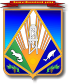 МУНИЦИПАЛЬНОЕ ОБРАЗОВАНИЕХАНТЫ-МАНСИЙСКИЙ РАЙОНХанты-Мансийский автономный округ – ЮграАДМИНИСТРАЦИЯ ХАНТЫ-МАНСИЙСКОГО РАЙОНАП О С Т А Н О В Л Е Н И Еот 28.04.2015       							                             № 84г. Ханты-МансийскО внесении изменений в постановление администрации Ханты-Мансийского района от 30 сентября 2013 года № 248«Об утверждении муниципальной программы «Развитие и модернизация жилищно-коммунального комплекса Ханты-Мансийского района на 2014 – 2017 годы»	В соответствии с постановлением администрации Ханты-Мансийского района от 9 августа 2013 года № 199 «О целевых программах Ханты-Мансийского района» и в целях развития жилищно-коммунального комплекса Ханты-Мансийского района:1. Внести в приложение к постановлению администрации Ханты-Мансийского района от 30 сентября 2013 года № 248 «Об утверждении муниципальной программы «Развитие и модернизация жилищно-коммунального комплекса Ханты-Мансийского района                                             на 2014 – 2017 годы» (с изменениями от 27 февраля 2014 года № 38,                   от 2 апреля 2014 года № 63, от 23 мая 2014 года № 129,                                           от 16 июня 2014 года № 148, от 11 июля 2014 года № 175,                                      от 26 сентября 2014 года № 263, от 30 сентября 2014 года № 286,                            от 22 октября 2014 года № 308, от 17 ноября 2014 года № 328,                                            от 24 ноября 2014 года № 329, от 18 февраля 2015 года № 33) следующие изменения:1.1. В разделе 1 «Паспорт муниципальной программы»:1.1.1. Строку «Объемы и источники финансирования муниципальной программы» изложить в новой редакции:«   ».1.1.2. Строку «Ожидаемые конечные результаты реализации муниципальной программы» изложить в новой редакции:« ».1.2. Приложения 1 и 2 к Программе изложить в новой редакции согласно приложению к настоящему постановлению.	2.  Опубликовать  настоящее  постановление  в  газете   «Наш район» и разместить на официальном сайте администрации Ханты-Мансийского района.	3. Контроль за выполнением постановления возложить                            на заместителя главы администрации района, директора департамента строительства, архитектуры и ЖКХ.Глава администрацииХанты-Мансийского района                                                           В.Г.УсмановПриложение к постановлению администрацииХанты-Мансийского районаот 28.04.2015 № 84«Приложение 1 к ПрограммеСистема показателей, характеризующих результаты реализации  муниципальной программы	Муниципальная программа «Развитие и модернизация жилищно-коммунального комплекса Ханты-Мансийского района на 2014 – 2017 годы».	Координатор муниципальной программы: департамент строительства, архитектуры и ЖКХ.Приложение 2 к ПрограммеОсновные программные мероприятия».Объемы                       и источники финансирования     муниципальной  программы общий объем финансирования муниципальной программы на 2014 – 2017 годы –                                              445 134,0 тыс. рублей, из них:2014 год – план 330 110,0 тыс. рублей, из них: 194 691,1 тыс. рублей – за счет средств бюджета района,135 187,7 тыс. рублей – за счет средств бюджета автономного округа,231,2 тыс. рублей – за счет средств бюджета сельского поселения;2014 год – факт 256 516,7 тыс. рублей, из них: 134 822,4 тыс. рублей – за счет средств бюджета района,121 493,3 тыс. рублей – за счет средств бюджета автономного округа,201,0 тыс. рублей – за счет средств бюджета сельского поселения;2015 год – 54 887,9 тыс. рублей, из них: 1 302,3 тыс. рублей – за счет средств бюджета района,53 585,6 тыс. рублей – за счет средств бюджета автономного округа;2016 год – 79 854,4 тыс. рублей, из них:5 238,5 тыс. рублей – за счет средств бюджета района,74 615,9 тыс. рублей – за счет средств бюджета автономного округа;2017 год – 53 875,0 тыс. рублей, из них:2 730,9 тыс. рублей – за счет средств бюджета района,51 144,1 тыс. рублей – за счет средств бюджета автономного округаОжидаемые конечные результаты реализации    муниципальной  программы протяженность отремонтированных инженерных сетей к 2017 году – до 3,98 км;снижение доли расходов населения на коммунальные услуги – с 22 процентов до 10 процентов№    п/пНаименование показателей результатовБазовый показатель на начало реализации ПрограммыЗначения показателяпо годамЗначения показателяпо годамЗначения показателяпо годамЗначения показателяпо годамЦелевое значение показателя на момент окончания действия Программы№    п/пНаименование показателей результатовБазовый показатель на начало реализации ПрограммыЗначения показателяпо годамЗначения показателяпо годамЗначения показателяпо годамЗначения показателяпо годамЦелевое значение показателя на момент окончания действия Программы№    п/пНаименование показателей результатовБазовый показатель на начало реализации Программы2014год2015год2016год2017годЦелевое значение показателя на момент окончания действия Программы123456781. Показатели непосредственных результатов1. Показатели непосредственных результатов1. Показатели непосредственных результатов1. Показатели непосредственных результатов1. Показатели непосредственных результатов1. Показатели непосредственных результатов1. Показатели непосредственных результатов1. Показатели непосредственных результатов1.1.Населенные пункты, где качество питьевой воды соответствует установленным нормам, ед.2324252525251.2.Протяженность ветхих инженерных сетей, подлежащих замене, км1.2.сети теплоснабжения, км21,6619,118,9818,9818,9818,981.2.сети водоснабжения, км31,9628,127,9827,9827,9827,981.2.канализационные сети, км98,208,208,208,208,201.3.Количество населенных пунктов обеспеченных банными услугами, кол.1617171717172. Показатели конечных результатов2. Показатели конечных результатов2. Показатели конечных результатов2. Показатели конечных результатов2. Показатели конечных результатов2. Показатели конечных результатов2. Показатели конечных результатов2. Показатели конечных результатов2.1.Снижение доли расходов населения на коммунальные услуги, %2215121010102.2.Протяженность отремонтированных инженерных сетей в период реализации программы, км03,863,983,983,983,98№ п/пМероприятия муниципальной программыМуниципаль-ный заказчикМуниципаль-ный заказчикИсточники финансиро-ванияИсточники финансиро-ванияФинансовые затраты на реализацию (тыс. рублей)Финансовые затраты на реализацию (тыс. рублей)Финансовые затраты на реализацию (тыс. рублей)Финансовые затраты на реализацию (тыс. рублей)Финансовые затраты на реализацию (тыс. рублей)Финансовые затраты на реализацию (тыс. рублей)Финансовые затраты на реализацию (тыс. рублей)Финансовые затраты на реализацию (тыс. рублей)Финансовые затраты на реализацию (тыс. рублей)Финансовые затраты на реализацию (тыс. рублей)Исполнители муниципаль-ной программыИсполнители муниципаль-ной программы№ п/пМероприятия муниципальной программыМуниципаль-ный заказчикМуниципаль-ный заказчикИсточники финансиро-ванияИсточники финансиро-ваниявсеговсегов том числев том числев том числев том числев том числев том числев том числев том числеИсполнители муниципаль-ной программыИсполнители муниципаль-ной программы№ п/пМероприятия муниципальной программыМуниципаль-ный заказчикМуниципаль-ный заказчикИсточники финансиро-ванияИсточники финансиро-ваниявсеговсего20142014201420152016201620162017Исполнители муниципаль-ной программыИсполнители муниципаль-ной программы№ п/пМероприятия муниципальной программыМуниципаль-ный заказчикМуниципаль-ный заказчикИсточники финансиро-ванияИсточники финансиро-ваниявсеговсегопланфактфакт20152016201620162017Исполнители муниципаль-ной программыИсполнители муниципаль-ной программы123344556778999101111Цель: повышение качества условий проживания и коммунального обслуживания населения в Ханты-Мансийском районе, обеспечение доступности для населения района стоимости коммунальных услуг. Цель: повышение качества условий проживания и коммунального обслуживания населения в Ханты-Мансийском районе, обеспечение доступности для населения района стоимости коммунальных услуг. Цель: повышение качества условий проживания и коммунального обслуживания населения в Ханты-Мансийском районе, обеспечение доступности для населения района стоимости коммунальных услуг. Цель: повышение качества условий проживания и коммунального обслуживания населения в Ханты-Мансийском районе, обеспечение доступности для населения района стоимости коммунальных услуг. Цель: повышение качества условий проживания и коммунального обслуживания населения в Ханты-Мансийском районе, обеспечение доступности для населения района стоимости коммунальных услуг. Цель: повышение качества условий проживания и коммунального обслуживания населения в Ханты-Мансийском районе, обеспечение доступности для населения района стоимости коммунальных услуг. Цель: повышение качества условий проживания и коммунального обслуживания населения в Ханты-Мансийском районе, обеспечение доступности для населения района стоимости коммунальных услуг. Цель: повышение качества условий проживания и коммунального обслуживания населения в Ханты-Мансийском районе, обеспечение доступности для населения района стоимости коммунальных услуг. Цель: повышение качества условий проживания и коммунального обслуживания населения в Ханты-Мансийском районе, обеспечение доступности для населения района стоимости коммунальных услуг. Цель: повышение качества условий проживания и коммунального обслуживания населения в Ханты-Мансийском районе, обеспечение доступности для населения района стоимости коммунальных услуг. Цель: повышение качества условий проживания и коммунального обслуживания населения в Ханты-Мансийском районе, обеспечение доступности для населения района стоимости коммунальных услуг. Цель: повышение качества условий проживания и коммунального обслуживания населения в Ханты-Мансийском районе, обеспечение доступности для населения района стоимости коммунальных услуг. Цель: повышение качества условий проживания и коммунального обслуживания населения в Ханты-Мансийском районе, обеспечение доступности для населения района стоимости коммунальных услуг. Цель: повышение качества условий проживания и коммунального обслуживания населения в Ханты-Мансийском районе, обеспечение доступности для населения района стоимости коммунальных услуг. Цель: повышение качества условий проживания и коммунального обслуживания населения в Ханты-Мансийском районе, обеспечение доступности для населения района стоимости коммунальных услуг. Цель: повышение качества условий проживания и коммунального обслуживания населения в Ханты-Мансийском районе, обеспечение доступности для населения района стоимости коммунальных услуг. Цель: повышение качества условий проживания и коммунального обслуживания населения в Ханты-Мансийском районе, обеспечение доступности для населения района стоимости коммунальных услуг. Цель: повышение качества условий проживания и коммунального обслуживания населения в Ханты-Мансийском районе, обеспечение доступности для населения района стоимости коммунальных услуг. Подпрограмма 1 «Создание условий для обеспечения коммунальными услугами» Подпрограмма 1 «Создание условий для обеспечения коммунальными услугами» Подпрограмма 1 «Создание условий для обеспечения коммунальными услугами» Подпрограмма 1 «Создание условий для обеспечения коммунальными услугами» Подпрограмма 1 «Создание условий для обеспечения коммунальными услугами» Подпрограмма 1 «Создание условий для обеспечения коммунальными услугами» Подпрограмма 1 «Создание условий для обеспечения коммунальными услугами» Подпрограмма 1 «Создание условий для обеспечения коммунальными услугами» Подпрограмма 1 «Создание условий для обеспечения коммунальными услугами» Подпрограмма 1 «Создание условий для обеспечения коммунальными услугами» Подпрограмма 1 «Создание условий для обеспечения коммунальными услугами» Подпрограмма 1 «Создание условий для обеспечения коммунальными услугами» Подпрограмма 1 «Создание условий для обеспечения коммунальными услугами» Подпрограмма 1 «Создание условий для обеспечения коммунальными услугами» Подпрограмма 1 «Создание условий для обеспечения коммунальными услугами» Подпрограмма 1 «Создание условий для обеспечения коммунальными услугами» Подпрограмма 1 «Создание условий для обеспечения коммунальными услугами» Подпрограмма 1 «Создание условий для обеспечения коммунальными услугами» Задача 1.1. Приобретение спецтехники для улучшения качества предоставляемых коммунальных услугЗадача 1.1. Приобретение спецтехники для улучшения качества предоставляемых коммунальных услугЗадача 1.1. Приобретение спецтехники для улучшения качества предоставляемых коммунальных услугЗадача 1.1. Приобретение спецтехники для улучшения качества предоставляемых коммунальных услугЗадача 1.1. Приобретение спецтехники для улучшения качества предоставляемых коммунальных услугЗадача 1.1. Приобретение спецтехники для улучшения качества предоставляемых коммунальных услугЗадача 1.1. Приобретение спецтехники для улучшения качества предоставляемых коммунальных услугЗадача 1.1. Приобретение спецтехники для улучшения качества предоставляемых коммунальных услугЗадача 1.1. Приобретение спецтехники для улучшения качества предоставляемых коммунальных услугЗадача 1.1. Приобретение спецтехники для улучшения качества предоставляемых коммунальных услугЗадача 1.1. Приобретение спецтехники для улучшения качества предоставляемых коммунальных услугЗадача 1.1. Приобретение спецтехники для улучшения качества предоставляемых коммунальных услугЗадача 1.1. Приобретение спецтехники для улучшения качества предоставляемых коммунальных услугЗадача 1.1. Приобретение спецтехники для улучшения качества предоставляемых коммунальных услугЗадача 1.1. Приобретение спецтехники для улучшения качества предоставляемых коммунальных услугЗадача 1.1. Приобретение спецтехники для улучшения качества предоставляемых коммунальных услугЗадача 1.1. Приобретение спецтехники для улучшения качества предоставляемых коммунальных услугЗадача 1.1. Приобретение спецтехники для улучшения качества предоставляемых коммунальных услуг1.1.1.Приобретение спецтехники на условиях финансовой аренды (лизинга)департамент строительства, архитектуры 
и ЖКХдепартамент строительства, архитектуры 
и ЖКХвсеговсего11 553,111 553,111 555,011 553,111 553,10,00,00,00,00,0департамент строительства, архитектуры 
и ЖКХдепартамент строительства, архитектуры 
и ЖКХ1.1.1.Приобретение спецтехники на условиях финансовой аренды (лизинга)департамент строительства, архитектуры 
и ЖКХдепартамент строительства, архитектуры 
и ЖКХбюджет района – всегобюджет района – всего11 553,111 553,111 555,011 553,111 553,10,00,00,00,00,0департамент строительства, архитектуры 
и ЖКХдепартамент строительства, архитектуры 
и ЖКХ1.1.1.Приобретение спецтехники на условиях финансовой аренды (лизинга)департамент строительства, архитектуры 
и ЖКХдепартамент строительства, архитектуры 
и ЖКХв том числе:в том числе:департамент строительства, архитектуры 
и ЖКХдепартамент строительства, архитектуры 
и ЖКХ1.1.1.Приобретение спецтехники на условиях финансовой аренды (лизинга)департамент строительства, архитектуры 
и ЖКХдепартамент строительства, архитектуры 
и ЖКХсредства бюджета районасредства бюджета района11 553,111 553,111 555,011 553,111 553,10,00,00,00,00,0департамент строительства, архитектуры 
и ЖКХдепартамент строительства, архитектуры 
и ЖКХ1.1.2.Приобретение манипулятора для МП «ЖЭК-3»департамент строительства, архитектуры 
и ЖКХдепартамент строительства, архитектуры 
и ЖКХвсеговсего0,00,00,00,00,00,00,00,00,00,0департамент строительства, архитектуры 
и ЖКХдепартамент строительства, архитектуры 
и ЖКХ1.1.2.Приобретение манипулятора для МП «ЖЭК-3»департамент строительства, архитектуры 
и ЖКХдепартамент строительства, архитектуры 
и ЖКХбюджет района – всегобюджет района – всего0,00,00,00,00,00,00,00,00,00,0департамент строительства, архитектуры 
и ЖКХдепартамент строительства, архитектуры 
и ЖКХ1.1.2.Приобретение манипулятора для МП «ЖЭК-3»департамент строительства, архитектуры 
и ЖКХдепартамент строительства, архитектуры 
и ЖКХв том числе:в том числе:департамент строительства, архитектуры 
и ЖКХдепартамент строительства, архитектуры 
и ЖКХ1.1.2.Приобретение манипулятора для МП «ЖЭК-3»департамент строительства, архитектуры 
и ЖКХдепартамент строительства, архитектуры 
и ЖКХсредства бюджета районасредства бюджета района0,00,00,00,00,00,00,00,00,00,0департамент строительства, архитектуры 
и ЖКХдепартамент строительства, архитектуры 
и ЖКХ1.1.3.Приобретение ассенизаторской машиныдепартамент строительства, архитектуры 
и ЖКХдепартамент строительства, архитектуры 
и ЖКХвсеговсего2 400,02 400,02 400,02 400,02 400,00,00,00,00,00,0департамент строительства, архитектуры 
и ЖКХдепартамент строительства, архитектуры 
и ЖКХ1.1.3.Приобретение ассенизаторской машиныдепартамент строительства, архитектуры 
и ЖКХдепартамент строительства, архитектуры 
и ЖКХбюджет района – всегобюджет района – всего2 400,02 400,02 400,02 400,02 400,00,00,00,00,00,0департамент строительства, архитектуры 
и ЖКХдепартамент строительства, архитектуры 
и ЖКХ1.1.3.Приобретение ассенизаторской машиныдепартамент строительства, архитектуры 
и ЖКХдепартамент строительства, архитектуры 
и ЖКХв том числе:в том числе:департамент строительства, архитектуры 
и ЖКХдепартамент строительства, архитектуры 
и ЖКХ1.1.3.Приобретение ассенизаторской машиныдепартамент строительства, архитектуры 
и ЖКХдепартамент строительства, архитектуры 
и ЖКХсредства бюджета районасредства бюджета района2 400,02 400,02 400,02 400,02 400,00,00,00,00,00,0департамент строительства, архитектуры 
и ЖКХдепартамент строительства, архитектуры 
и ЖКХ1.1.4.Приобретение мусоровоза (п. Горноправ-динск)департамент строительства, архитектуры 
и ЖКХдепартамент строительства, архитектуры 
и ЖКХвсеговсего1 891,01 891,01 891,01 891,01 891,00,00,00,00,00,0департамент строительства, архитектуры 
и ЖКХдепартамент строительства, архитектуры 
и ЖКХ1.1.4.Приобретение мусоровоза (п. Горноправ-динск)департамент строительства, архитектуры 
и ЖКХдепартамент строительства, архитектуры 
и ЖКХбюджет района – всегобюджет района – всего1 891,01 891,01 891,01 891,01 891,00,00,00,00,00,0департамент строительства, архитектуры 
и ЖКХдепартамент строительства, архитектуры 
и ЖКХ1.1.4.Приобретение мусоровоза (п. Горноправ-динск)департамент строительства, архитектуры 
и ЖКХдепартамент строительства, архитектуры 
и ЖКХв том числе:в том числе:департамент строительства, архитектуры 
и ЖКХдепартамент строительства, архитектуры 
и ЖКХ1.1.4.Приобретение мусоровоза (п. Горноправ-динск)департамент строительства, архитектуры 
и ЖКХдепартамент строительства, архитектуры 
и ЖКХсредства бюджета районасредства бюджета района1 891,01 891,01 891,01 891,01 891,00,00,00,00,00,0департамент строительства, архитектуры 
и ЖКХдепартамент строительства, архитектуры 
и ЖКХ1.1.5.Приобретение трактора(п. Красноленин-ский)департамент строительства, архитектуры 
и ЖКХдепартамент строительства, архитектуры 
и ЖКХвсеговсего1 692,01 692,01 692,11 692,01 692,00,00,00,00,00,0департамент строительства, архитектуры 
и ЖКХдепартамент строительства, архитектуры 
и ЖКХ1.1.5.Приобретение трактора(п. Красноленин-ский)департамент строительства, архитектуры 
и ЖКХдепартамент строительства, архитектуры 
и ЖКХбюджет района – всегобюджет района – всего1 692,01 692,01 692,11 692,01 692,00,00,00,00,00,0департамент строительства, архитектуры 
и ЖКХдепартамент строительства, архитектуры 
и ЖКХ1.1.5.Приобретение трактора(п. Красноленин-ский)департамент строительства, архитектуры 
и ЖКХдепартамент строительства, архитектуры 
и ЖКХв том числе:в том числе:департамент строительства, архитектуры 
и ЖКХдепартамент строительства, архитектуры 
и ЖКХ1.1.5.Приобретение трактора(п. Красноленин-ский)департамент строительства, архитектуры 
и ЖКХдепартамент строительства, архитектуры 
и ЖКХсредства бюджета районасредства бюджета района1 692,01 692,01 692,11 692,01 692,00,00,00,00,00,0департамент строительства, архитектуры 
и ЖКХдепартамент строительства, архитектуры 
и ЖКХ1.1.6.Приобретение дизель-генераторной установки для электроснабжения населенных пунктов Ханты-Мансийского района                                                  департамент имуществен-ных и земельных отношенийдепартамент имуществен-ных и земельных отношенийвсеговсего3 400,03 400,03 400,03 400,03 400,00,00,00,00,00,0департамент имуществен-ных и земельных отношений департамент имуществен-ных и земельных отношений 1.1.6.Приобретение дизель-генераторной установки для электроснабжения населенных пунктов Ханты-Мансийского района                                                  департамент имуществен-ных и земельных отношенийдепартамент имуществен-ных и земельных отношенийбюджет района – всегобюджет района – всего3 400,03 400,03 400,03 400,03 400,00,00,00,00,00,0департамент имуществен-ных и земельных отношений департамент имуществен-ных и земельных отношений 1.1.6.Приобретение дизель-генераторной установки для электроснабжения населенных пунктов Ханты-Мансийского района                                                  департамент имуществен-ных и земельных отношенийдепартамент имуществен-ных и земельных отношенийв том числе:в том числе:департамент имуществен-ных и земельных отношений департамент имуществен-ных и земельных отношений 1.1.6.Приобретение дизель-генераторной установки для электроснабжения населенных пунктов Ханты-Мансийского района                                                  департамент имуществен-ных и земельных отношенийдепартамент имуществен-ных и земельных отношенийсредства бюджета районасредства бюджета района3 400,03 400,03 400,03 400,03 400,00,00,00,00,00,0департамент имуществен-ных и земельных отношений департамент имуществен-ных и земельных отношений 1.1.7.Приобретение многофункцио-нального комплекса (трактор, погрузчик, тележка и емкость для откачки ЖБО) для участка МП «ЖЭК-3» сельского поселения Цингалыдепартамент строительства, архитектуры 
и ЖКХдепартамент строительства, архитектуры 
и ЖКХвсеговсего0,00,00,00,00,00,00,00,00,00,0департамент строительства, архитектуры 
и ЖКХдепартамент строительства, архитектуры 
и ЖКХ1.1.7.Приобретение многофункцио-нального комплекса (трактор, погрузчик, тележка и емкость для откачки ЖБО) для участка МП «ЖЭК-3» сельского поселения Цингалыдепартамент строительства, архитектуры 
и ЖКХдепартамент строительства, архитектуры 
и ЖКХбюджет района – всегобюджет района – всего0,00,00,00,00,00,00,00,00,00,0департамент строительства, архитектуры 
и ЖКХдепартамент строительства, архитектуры 
и ЖКХ1.1.7.Приобретение многофункцио-нального комплекса (трактор, погрузчик, тележка и емкость для откачки ЖБО) для участка МП «ЖЭК-3» сельского поселения Цингалыдепартамент строительства, архитектуры 
и ЖКХдепартамент строительства, архитектуры 
и ЖКХв том числе:в том числе:департамент строительства, архитектуры 
и ЖКХдепартамент строительства, архитектуры 
и ЖКХ1.1.7.Приобретение многофункцио-нального комплекса (трактор, погрузчик, тележка и емкость для откачки ЖБО) для участка МП «ЖЭК-3» сельского поселения Цингалыдепартамент строительства, архитектуры 
и ЖКХдепартамент строительства, архитектуры 
и ЖКХсредства бюджета районасредства бюджета района0,00,00,00,00,00,00,00,00,00,0департамент строительства, архитектуры 
и ЖКХдепартамент строительства, архитектуры 
и ЖКХИтого по задаче 1.1Итого по задаче 1.1Итого по задаче 1.1Итого по задаче 1.1всеговсего20 936,120 936,120 938,120 936,120 936,10,00,00,00,00,0Итого по задаче 1.1Итого по задаче 1.1Итого по задаче 1.1Итого по задаче 1.1бюджет района – всегобюджет района – всего20 936,120 936,120 938,120 936,120 936,10,00,00,00,00,0Итого по задаче 1.1Итого по задаче 1.1Итого по задаче 1.1Итого по задаче 1.1в том числе:в том числе:Итого по задаче 1.1Итого по задаче 1.1Итого по задаче 1.1Итого по задаче 1.1средства бюджета районасредства бюджета района20 936,120 936,120 938,120 936,120 936,10,00,00,00,00,0Задача 1.2. Повышение качества питьевой водыЗадача 1.2. Повышение качества питьевой водыЗадача 1.2. Повышение качества питьевой водыЗадача 1.2. Повышение качества питьевой водыЗадача 1.2. Повышение качества питьевой водыЗадача 1.2. Повышение качества питьевой водыЗадача 1.2. Повышение качества питьевой водыЗадача 1.2. Повышение качества питьевой водыЗадача 1.2. Повышение качества питьевой водыЗадача 1.2. Повышение качества питьевой водыЗадача 1.2. Повышение качества питьевой водыЗадача 1.2. Повышение качества питьевой водыЗадача 1.2. Повышение качества питьевой водыЗадача 1.2. Повышение качества питьевой водыЗадача 1.2. Повышение качества питьевой водыЗадача 1.2. Повышение качества питьевой водыЗадача 1.2. Повышение качества питьевой водыЗадача 1.2. Повышение качества питьевой воды1.2.1.Разработка проектов зон санитарной охраны на скважинах в населенных пунктах Ханты-Мансийского района, подсчет запасовдепартамент строительства, архитектуры 
и ЖКХдепартамент строительства, архитектуры 
и ЖКХвсеговсего0,00,05 493,00,00,00,00,00,00,00,0департамент строительства, архитектуры 
и ЖКХдепартамент строительства, архитектуры 
и ЖКХ1.2.1.Разработка проектов зон санитарной охраны на скважинах в населенных пунктах Ханты-Мансийского района, подсчет запасовдепартамент строительства, архитектуры 
и ЖКХдепартамент строительства, архитектуры 
и ЖКХбюджет района – всегобюджет района – всего0,00,05 493,00,00,00,00,00,00,00,0департамент строительства, архитектуры 
и ЖКХдепартамент строительства, архитектуры 
и ЖКХ1.2.1.Разработка проектов зон санитарной охраны на скважинах в населенных пунктах Ханты-Мансийского района, подсчет запасовдепартамент строительства, архитектуры 
и ЖКХдепартамент строительства, архитектуры 
и ЖКХв том числе:в том числе:департамент строительства, архитектуры 
и ЖКХдепартамент строительства, архитектуры 
и ЖКХ1.2.1.Разработка проектов зон санитарной охраны на скважинах в населенных пунктах Ханты-Мансийского района, подсчет запасовдепартамент строительства, архитектуры 
и ЖКХдепартамент строительства, архитектуры 
и ЖКХсредства бюджета районасредства бюджета района0,00,05 493,00,00,00,00,00,00,00,0департамент строительства, архитектуры 
и ЖКХдепартамент строительства, архитектуры 
и ЖКХ1.2.1.1.с. Елизарово, с. Троица, д. Белогорье, п. Луговской, п. Кирпичный, п. Сибирский, с. Батово, с. Селиярово, с. Цингалыдепартамент строительства, архитектуры 
и ЖКХдепартамент строительства, архитектуры 
и ЖКХвсеговсего0,00,04 860,00,00,00,00,00,00,00,0департамент строительства, архитектуры 
и ЖКХдепартамент строительства, архитектуры 
и ЖКХ1.2.1.1.с. Елизарово, с. Троица, д. Белогорье, п. Луговской, п. Кирпичный, п. Сибирский, с. Батово, с. Селиярово, с. Цингалыдепартамент строительства, архитектуры 
и ЖКХдепартамент строительства, архитектуры 
и ЖКХбюджет района – всегобюджет района – всего0,00,04 860,00,00,00,00,00,00,00,0департамент строительства, архитектуры 
и ЖКХдепартамент строительства, архитектуры 
и ЖКХ1.2.1.1.с. Елизарово, с. Троица, д. Белогорье, п. Луговской, п. Кирпичный, п. Сибирский, с. Батово, с. Селиярово, с. Цингалыдепартамент строительства, архитектуры 
и ЖКХдепартамент строительства, архитектуры 
и ЖКХв том числе:в том числе:департамент строительства, архитектуры 
и ЖКХдепартамент строительства, архитектуры 
и ЖКХ1.2.1.1.с. Елизарово, с. Троица, д. Белогорье, п. Луговской, п. Кирпичный, п. Сибирский, с. Батово, с. Селиярово, с. Цингалыдепартамент строительства, архитектуры 
и ЖКХдепартамент строительства, архитектуры 
и ЖКХсредства бюджета районасредства бюджета района0,00,04 860,00,00,00,00,00,00,00,0департамент строительства, архитектуры 
и ЖКХдепартамент строительства, архитектуры 
и ЖКХ1.2.1.2.д. Шапша, д. Яркидепартамент строительства, архитектуры 
и ЖКХдепартамент строительства, архитектуры 
и ЖКХвсеговсего0,00,0633,00,00,00,00,00,00,00,0департамент строительства, архитектуры 
и ЖКХдепартамент строительства, архитектуры 
и ЖКХ1.2.1.2.д. Шапша, д. Яркидепартамент строительства, архитектуры 
и ЖКХдепартамент строительства, архитектуры 
и ЖКХбюджет района – всегобюджет района – всего0,00,0633,00,00,00,00,00,00,00,0департамент строительства, архитектуры 
и ЖКХдепартамент строительства, архитектуры 
и ЖКХ1.2.1.2.д. Шапша, д. Яркидепартамент строительства, архитектуры 
и ЖКХдепартамент строительства, архитектуры 
и ЖКХв том числе:в том числе:департамент строительства, архитектуры 
и ЖКХдепартамент строительства, архитектуры 
и ЖКХ1.2.1.2.д. Шапша, д. Яркидепартамент строительства, архитектуры 
и ЖКХдепартамент строительства, архитектуры 
и ЖКХсредства бюджета районасредства бюджета района0,00,0633,00,00,00,00,00,00,00,0департамент строительства, архитектуры 
и ЖКХдепартамент строительства, архитектуры 
и ЖКХ1.2.2.Организация зоны санитарной охраны водозабора на основании разработанного проекта п. Кирпичныйдепартамент строительства, архитектуры 
и ЖКХдепартамент строительства, архитектуры 
и ЖКХвсеговсего0,00,00,00,00,00,00,00,00,00,0департамент строительства, архитектуры 
и ЖКХдепартамент строительства, архитектуры 
и ЖКХ1.2.2.Организация зоны санитарной охраны водозабора на основании разработанного проекта п. Кирпичныйдепартамент строительства, архитектуры 
и ЖКХдепартамент строительства, архитектуры 
и ЖКХбюджет района – всегобюджет района – всего0,00,00,00,00,00,00,00,00,00,0департамент строительства, архитектуры 
и ЖКХдепартамент строительства, архитектуры 
и ЖКХ1.2.2.Организация зоны санитарной охраны водозабора на основании разработанного проекта п. Кирпичныйдепартамент строительства, архитектуры 
и ЖКХдепартамент строительства, архитектуры 
и ЖКХв том числе:в том числе:департамент строительства, архитектуры 
и ЖКХдепартамент строительства, архитектуры 
и ЖКХ1.2.2.Организация зоны санитарной охраны водозабора на основании разработанного проекта п. Кирпичныйдепартамент строительства, архитектуры 
и ЖКХдепартамент строительства, архитектуры 
и ЖКХсредства бюджета районасредства бюджета района0,00,00,00,00,00,00,00,00,00,0департамент строительства, архитектуры 
и ЖКХдепартамент строительства, архитектуры 
и ЖКХ1.2.3.Организация зоны санитарной охраны водозабора на основании разработанного проекта д. Белогорьедепартамент строительства, архитектуры 
и ЖКХдепартамент строительства, архитектуры 
и ЖКХвсеговсего0,00,00,00,00,00,00,00,00,00,0департамент строительства, архитектуры 
и ЖКХдепартамент строительства, архитектуры 
и ЖКХ1.2.3.Организация зоны санитарной охраны водозабора на основании разработанного проекта д. Белогорьедепартамент строительства, архитектуры 
и ЖКХдепартамент строительства, архитектуры 
и ЖКХбюджет района – всегобюджет района – всего0,00,00,00,00,00,00,00,00,00,0департамент строительства, архитектуры 
и ЖКХдепартамент строительства, архитектуры 
и ЖКХ1.2.3.Организация зоны санитарной охраны водозабора на основании разработанного проекта д. Белогорьедепартамент строительства, архитектуры 
и ЖКХдепартамент строительства, архитектуры 
и ЖКХв том числе:в том числе:департамент строительства, архитектуры 
и ЖКХдепартамент строительства, архитектуры 
и ЖКХ1.2.3.Организация зоны санитарной охраны водозабора на основании разработанного проекта д. Белогорьедепартамент строительства, архитектуры 
и ЖКХдепартамент строительства, архитектуры 
и ЖКХсредства бюджета районасредства бюджета района0,00,00,00,00,00,00,00,00,00,0департамент строительства, архитектуры 
и ЖКХдепартамент строительства, архитектуры 
и ЖКХ1.2.4.Организация зоны санитарной охраны водозабора на основании разработанного проекта с. Троицадепартамент строительства, архитектуры 
и ЖКХдепартамент строительства, архитектуры 
и ЖКХвсеговсего0,00,00,00,00,00,00,00,00,00,0департамент строительства, архитектуры 
и ЖКХдепартамент строительства, архитектуры 
и ЖКХ1.2.4.Организация зоны санитарной охраны водозабора на основании разработанного проекта с. Троицадепартамент строительства, архитектуры 
и ЖКХдепартамент строительства, архитектуры 
и ЖКХбюджет района – всегобюджет района – всего0,00,00,00,00,00,00,00,00,00,0департамент строительства, архитектуры 
и ЖКХдепартамент строительства, архитектуры 
и ЖКХ1.2.4.Организация зоны санитарной охраны водозабора на основании разработанного проекта с. Троицадепартамент строительства, архитектуры 
и ЖКХдепартамент строительства, архитектуры 
и ЖКХв том числе:в том числе:департамент строительства, архитектуры 
и ЖКХдепартамент строительства, архитектуры 
и ЖКХ1.2.4.Организация зоны санитарной охраны водозабора на основании разработанного проекта с. Троицадепартамент строительства, архитектуры 
и ЖКХдепартамент строительства, архитектуры 
и ЖКХсредства бюджета районасредства бюджета района0,00,00,00,00,00,00,00,00,00,0департамент строительства, архитектуры 
и ЖКХдепартамент строительства, архитектуры 
и ЖКХ1.2.5.Устройство ЗСО (устройство ограждения, твердое покрытие дорожек, вынос ЛЭП) с. Елизароводепартамент строительства, архитектуры 
и ЖКХдепартамент строительства, архитектуры 
и ЖКХвсеговсего0,00,00,00,00,00,00,00,00,00,0департамент строительства, архитектуры 
и ЖКХдепартамент строительства, архитектуры 
и ЖКХ1.2.5.Устройство ЗСО (устройство ограждения, твердое покрытие дорожек, вынос ЛЭП) с. Елизароводепартамент строительства, архитектуры 
и ЖКХдепартамент строительства, архитектуры 
и ЖКХбюджет района – всегобюджет района – всего0,00,00,00,00,00,00,00,00,00,0департамент строительства, архитектуры 
и ЖКХдепартамент строительства, архитектуры 
и ЖКХ1.2.5.Устройство ЗСО (устройство ограждения, твердое покрытие дорожек, вынос ЛЭП) с. Елизароводепартамент строительства, архитектуры 
и ЖКХдепартамент строительства, архитектуры 
и ЖКХв том числе:в том числе:департамент строительства, архитектуры 
и ЖКХдепартамент строительства, архитектуры 
и ЖКХ1.2.5.Устройство ЗСО (устройство ограждения, твердое покрытие дорожек, вынос ЛЭП) с. Елизароводепартамент строительства, архитектуры 
и ЖКХдепартамент строительства, архитектуры 
и ЖКХсредства бюджета районасредства бюджета района0,00,00,00,00,00,00,00,00,00,0департамент строительства, архитектуры 
и ЖКХдепартамент строительства, архитектуры 
и ЖКХ1.2.6.Строительство объекта «Водозабор с водоочистными сооружениями и сетями водопровода в п. Горноправдинск Ханты-Мансийского района»департамент строительства, архитектуры 
и ЖКХдепартамент строительства, архитектуры 
и ЖКХвсеговсего55 746,855 746,824 737,59 183,39 183,322 713,923 849,623 849,623 849,60,0МКУ «Управление капитального строительства 
и ремонта»МКУ «Управление капитального строительства 
и ремонта»1.2.6.Строительство объекта «Водозабор с водоочистными сооружениями и сетями водопровода в п. Горноправдинск Ханты-Мансийского района»департамент строительства, архитектуры 
и ЖКХдепартамент строительства, архитектуры 
и ЖКХбюджет автономного округабюджет автономного округа46 097,846 097,80,00,00,022 486,723 611,123 611,123 611,10,0МКУ «Управление капитального строительства 
и ремонта»МКУ «Управление капитального строительства 
и ремонта»1.2.6.Строительство объекта «Водозабор с водоочистными сооружениями и сетями водопровода в п. Горноправдинск Ханты-Мансийского района»департамент строительства, архитектуры 
и ЖКХдепартамент строительства, архитектуры 
и ЖКХбюджет района – всегобюджет района – всего9 649,09 649,024 737,59 183,39 183,3227,2238,5238,5238,50,0МКУ «Управление капитального строительства 
и ремонта»МКУ «Управление капитального строительства 
и ремонта»1.2.6.Строительство объекта «Водозабор с водоочистными сооружениями и сетями водопровода в п. Горноправдинск Ханты-Мансийского района»департамент строительства, архитектуры 
и ЖКХдепартамент строительства, архитектуры 
и ЖКХв том числе:в том числе:МКУ «Управление капитального строительства 
и ремонта»МКУ «Управление капитального строительства 
и ремонта»1.2.6.Строительство объекта «Водозабор с водоочистными сооружениями и сетями водопровода в п. Горноправдинск Ханты-Мансийского района»департамент строительства, архитектуры 
и ЖКХдепартамент строительства, архитектуры 
и ЖКХсредства бюджета районасредства бюджета района9 183,39 183,324 737,59 183,39 183,30,00,00,00,00,0МКУ «Управление капитального строительства 
и ремонта»МКУ «Управление капитального строительства 
и ремонта»1.2.6.Строительство объекта «Водозабор с водоочистными сооружениями и сетями водопровода в п. Горноправдинск Ханты-Мансийского района»департамент строительства, архитектуры 
и ЖКХдепартамент строительства, архитектуры 
и ЖКХсредства бюджета района на софинансиро-вание расходов за счет средств бюджета автономного округасредства бюджета района на софинансиро-вание расходов за счет средств бюджета автономного округа465,7465,70,00,00,0227,2238,5238,5238,50,0МКУ «Управление капитального строительства 
и ремонта»МКУ «Управление капитального строительства 
и ремонта»1.2.6.1.«Водозабор с водоочистными сооружениями и сетями водопровода в п. Горноправдинск Ханты-Мансийского района»департамент строительства, архитектуры 
и ЖКХдепартамент строительства, архитектуры 
и ЖКХвсеговсего55 746,855 746,89 183,39 183,39 183,322 713,923 849,623 849,623 849,60,0МКУ «Управление капитального строительства 
и ремонта»МКУ «Управление капитального строительства 
и ремонта»1.2.6.1.«Водозабор с водоочистными сооружениями и сетями водопровода в п. Горноправдинск Ханты-Мансийского района»департамент строительства, архитектуры 
и ЖКХдепартамент строительства, архитектуры 
и ЖКХбюджет автономного округабюджет автономного округа46 097,846 097,80,00,00,022 486,723 611,123 611,123 611,10,0МКУ «Управление капитального строительства 
и ремонта»МКУ «Управление капитального строительства 
и ремонта»1.2.6.1.«Водозабор с водоочистными сооружениями и сетями водопровода в п. Горноправдинск Ханты-Мансийского района»департамент строительства, архитектуры 
и ЖКХдепартамент строительства, архитектуры 
и ЖКХбюджет района – всегобюджет района – всего9 649,09 649,09 183,39 183,39 183,3227,2238,5238,5238,50,0МКУ «Управление капитального строительства 
и ремонта»МКУ «Управление капитального строительства 
и ремонта»1.2.6.1.«Водозабор с водоочистными сооружениями и сетями водопровода в п. Горноправдинск Ханты-Мансийского района»департамент строительства, архитектуры 
и ЖКХдепартамент строительства, архитектуры 
и ЖКХв том числе:в том числе:МКУ «Управление капитального строительства 
и ремонта»МКУ «Управление капитального строительства 
и ремонта»1.2.6.1.«Водозабор с водоочистными сооружениями и сетями водопровода в п. Горноправдинск Ханты-Мансийского района»департамент строительства, архитектуры 
и ЖКХдепартамент строительства, архитектуры 
и ЖКХсредства бюджета районасредства бюджета района9 183,39 183,39 183,39 183,39 183,30,00,00,00,00,0МКУ «Управление капитального строительства 
и ремонта»МКУ «Управление капитального строительства 
и ремонта»1.2.6.1.«Водозабор с водоочистными сооружениями и сетями водопровода в п. Горноправдинск Ханты-Мансийского района»департамент строительства, архитектуры 
и ЖКХдепартамент строительства, архитектуры 
и ЖКХсредства бюджета района на софинанси-рование расходов за счет средств бюджета автономного округасредства бюджета района на софинанси-рование расходов за счет средств бюджета автономного округа465,7465,70,00,00,0227,2238,5238,5238,50,0МКУ «Управление капитального строительства 
и ремонта»МКУ «Управление капитального строительства 
и ремонта»1.2.6.2.«Строительство водозабора в п. Горноправдинск Ханты-Мансийского района» (ПИР)департамент строительства, архитектуры 
и ЖКХдепартамент строительства, архитектуры 
и ЖКХвсеговсего0,00,015 554,20,00,00,00,00,00,00,0МКУ «Управление капитального строительства 
и ремонта»МКУ «Управление капитального строительства 
и ремонта»1.2.6.2.«Строительство водозабора в п. Горноправдинск Ханты-Мансийского района» (ПИР)департамент строительства, архитектуры 
и ЖКХдепартамент строительства, архитектуры 
и ЖКХбюджет района – всегобюджет района – всего0,00,015 554,20,00,00,00,00,00,00,0МКУ «Управление капитального строительства 
и ремонта»МКУ «Управление капитального строительства 
и ремонта»1.2.6.2.«Строительство водозабора в п. Горноправдинск Ханты-Мансийского района» (ПИР)департамент строительства, архитектуры 
и ЖКХдепартамент строительства, архитектуры 
и ЖКХв том числе:в том числе:МКУ «Управление капитального строительства 
и ремонта»МКУ «Управление капитального строительства 
и ремонта»1.2.6.2.«Строительство водозабора в п. Горноправдинск Ханты-Мансийского района» (ПИР)департамент строительства, архитектуры 
и ЖКХдепартамент строительства, архитектуры 
и ЖКХсредства бюджета районасредства бюджета района0,00,015 554,20,00,00,00,00,00,00,0МКУ «Управление капитального строительства 
и ремонта»МКУ «Управление капитального строительства 
и ремонта»1.2.7.«Строительство водозабора ВОС  д. Согом» (ПИР, СМР)департамент строительства, архитектуры 
и ЖКХдепартамент строительства, архитектуры 
и ЖКХвсеговсего0,00,00,00,00,00,00,00,00,00,0МКУ «Управление капитального строительства 
и ремонта»МКУ «Управление капитального строительства 
и ремонта»1.2.7.«Строительство водозабора ВОС  д. Согом» (ПИР, СМР)департамент строительства, архитектуры 
и ЖКХдепартамент строительства, архитектуры 
и ЖКХбюджет района – всегобюджет района – всего0,00,00,00,00,00,00,00,00,00,0МКУ «Управление капитального строительства 
и ремонта»МКУ «Управление капитального строительства 
и ремонта»1.2.7.«Строительство водозабора ВОС  д. Согом» (ПИР, СМР)департамент строительства, архитектуры 
и ЖКХдепартамент строительства, архитектуры 
и ЖКХв том числе:в том числе:МКУ «Управление капитального строительства 
и ремонта»МКУ «Управление капитального строительства 
и ремонта»1.2.7.«Строительство водозабора ВОС  д. Согом» (ПИР, СМР)департамент строительства, архитектуры 
и ЖКХдепартамент строительства, архитектуры 
и ЖКХсредства бюджета районасредства бюджета района0,00,00,00,00,00,00,00,00,00,0МКУ «Управление капитального строительства 
и ремонта»МКУ «Управление капитального строительства 
и ремонта»1.2.8.Строительство нового водозабора (ПИР, СМР) д. Ягурьяхдепартамент строительства, архитектуры 
и ЖКХдепартамент строительства, архитектуры 
и ЖКХвсеговсего0,00,00,00,00,00,00,00,00,00,0МКУ «Управление капитального строительства 
и ремонта»МКУ «Управление капитального строительства 
и ремонта»1.2.8.Строительство нового водозабора (ПИР, СМР) д. Ягурьяхдепартамент строительства, архитектуры 
и ЖКХдепартамент строительства, архитектуры 
и ЖКХбюджет района – всегобюджет района – всего0,00,00,00,00,00,00,00,00,00,0МКУ «Управление капитального строительства 
и ремонта»МКУ «Управление капитального строительства 
и ремонта»1.2.8.Строительство нового водозабора (ПИР, СМР) д. Ягурьяхдепартамент строительства, архитектуры 
и ЖКХдепартамент строительства, архитектуры 
и ЖКХв том числе:в том числе:МКУ «Управление капитального строительства 
и ремонта»МКУ «Управление капитального строительства 
и ремонта»1.2.8.Строительство нового водозабора (ПИР, СМР) д. Ягурьяхдепартамент строительства, архитектуры 
и ЖКХдепартамент строительства, архитектуры 
и ЖКХсредства бюджета районасредства бюджета района0,00,00,00,00,00,00,00,00,00,0МКУ «Управление капитального строительства 
и ремонта»МКУ «Управление капитального строительства 
и ремонта»1.2.9.Капитальный ремонт ВОС (с. Елизарово, п. Красноленин-ский)департамент строительства, архитектуры 
и ЖКХдепартамент строительства, архитектуры 
и ЖКХвсеговсего13 670,413 670,413 670,413 670,413 670,40,00,00,00,00,0МКУ «Управление капитального строительства 
и ремонта»МКУ «Управление капитального строительства 
и ремонта»1.2.9.Капитальный ремонт ВОС (с. Елизарово, п. Красноленин-ский)департамент строительства, архитектуры 
и ЖКХдепартамент строительства, архитектуры 
и ЖКХбюджет района – всегобюджет района – всего13 670,413 670,413 670,413 670,413 670,40,00,00,00,00,0МКУ «Управление капитального строительства 
и ремонта»МКУ «Управление капитального строительства 
и ремонта»1.2.9.Капитальный ремонт ВОС (с. Елизарово, п. Красноленин-ский)департамент строительства, архитектуры 
и ЖКХдепартамент строительства, архитектуры 
и ЖКХв том числе:в том числе:МКУ «Управление капитального строительства 
и ремонта»МКУ «Управление капитального строительства 
и ремонта»1.2.9.Капитальный ремонт ВОС (с. Елизарово, п. Красноленин-ский)департамент строительства, архитектуры 
и ЖКХдепартамент строительства, архитектуры 
и ЖКХсредства бюджета районасредства бюджета района13 670,413 670,413 670,413 670,413 670,40,00,00,00,00,0МКУ «Управление капитального строительства 
и ремонта»МКУ «Управление капитального строительства 
и ремонта»1.2.9.1.Капитальный ремонт ВОС в с. Елизароводепартамент строительства, архитектуры 
и ЖКХдепартамент строительства, архитектуры 
и ЖКХвсеговсего5 102,45 102,45 102,45 102,45 102,40,00,00,00,00,0МКУ «Управление капитального строительства 
и ремонта»МКУ «Управление капитального строительства 
и ремонта»1.2.9.1.Капитальный ремонт ВОС в с. Елизароводепартамент строительства, архитектуры 
и ЖКХдепартамент строительства, архитектуры 
и ЖКХбюджет района – всегобюджет района – всего5 102,45 102,45 102,45 102,45 102,40,00,00,00,00,0МКУ «Управление капитального строительства 
и ремонта»МКУ «Управление капитального строительства 
и ремонта»1.2.9.1.Капитальный ремонт ВОС в с. Елизароводепартамент строительства, архитектуры 
и ЖКХдепартамент строительства, архитектуры 
и ЖКХв том числе:в том числе:МКУ «Управление капитального строительства 
и ремонта»МКУ «Управление капитального строительства 
и ремонта»1.2.9.1.Капитальный ремонт ВОС в с. Елизароводепартамент строительства, архитектуры 
и ЖКХдепартамент строительства, архитектуры 
и ЖКХсредства бюджета районасредства бюджета района5 102,45 102,45 102,45 102,45 102,40,00,00,00,00,0МКУ «Управление капитального строительства 
и ремонта»МКУ «Управление капитального строительства 
и ремонта»1.2.9.2Капитальный ремонт ВОС в п. Красноленин-скийдепартамент строительства, архитектуры 
и ЖКХдепартамент строительства, архитектуры 
и ЖКХвсеговсего8 568,08 568,08 568,08 568,08 568,00,00,00,00,00,0МКУ «Управление капитального строительства 
и ремонта»МКУ «Управление капитального строительства 
и ремонта»1.2.9.2Капитальный ремонт ВОС в п. Красноленин-скийдепартамент строительства, архитектуры 
и ЖКХдепартамент строительства, архитектуры 
и ЖКХбюджет района – всегобюджет района – всего8 568,08 568,08 568,08 568,08 568,00,00,00,00,00,0МКУ «Управление капитального строительства 
и ремонта»МКУ «Управление капитального строительства 
и ремонта»1.2.9.2Капитальный ремонт ВОС в п. Красноленин-скийдепартамент строительства, архитектуры 
и ЖКХдепартамент строительства, архитектуры 
и ЖКХв том числе:в том числе:МКУ «Управление капитального строительства 
и ремонта»МКУ «Управление капитального строительства 
и ремонта»1.2.9.2Капитальный ремонт ВОС в п. Красноленин-скийдепартамент строительства, архитектуры 
и ЖКХдепартамент строительства, архитектуры 
и ЖКХсредства бюджета районасредства бюджета района8 568,08 568,08 568,08 568,08 568,00,00,00,00,00,0МКУ «Управление капитального строительства 
и ремонта»МКУ «Управление капитального строительства 
и ремонта»1.2.10.Строительство водозабора (п. Пырьях, п. Сибирский,с. Нялинское), (ПИР, СМР)департамент строительства, архитектуры 
и ЖКХдепартамент строительства, архитектуры 
и ЖКХвсеговсего0,00,00,00,00,00,00,00,00,00,0МКУ «Управление капитального строительства 
и ремонта»МКУ «Управление капитального строительства 
и ремонта»1.2.10.Строительство водозабора (п. Пырьях, п. Сибирский,с. Нялинское), (ПИР, СМР)департамент строительства, архитектуры 
и ЖКХдепартамент строительства, архитектуры 
и ЖКХбюджет района – всегобюджет района – всего0,00,00,00,00,00,00,00,00,00,0МКУ «Управление капитального строительства 
и ремонта»МКУ «Управление капитального строительства 
и ремонта»1.2.10.Строительство водозабора (п. Пырьях, п. Сибирский,с. Нялинское), (ПИР, СМР)департамент строительства, архитектуры 
и ЖКХдепартамент строительства, архитектуры 
и ЖКХв том числе:в том числе:МКУ «Управление капитального строительства 
и ремонта»МКУ «Управление капитального строительства 
и ремонта»1.2.10.Строительство водозабора (п. Пырьях, п. Сибирский,с. Нялинское), (ПИР, СМР)департамент строительства, архитектуры 
и ЖКХдепартамент строительства, архитектуры 
и ЖКХсредства бюджета районасредства бюджета района0,00,00,00,00,00,00,00,00,00,0МКУ «Управление капитального строительства 
и ремонта»МКУ «Управление капитального строительства 
и ремонта»1.2.11.Нераспределен-ные субсидии на реализацию подпрограммы департамент строительства, архитектуры 
и ЖКХдепартамент строительства, архитектуры 
и ЖКХвсеговсего0,00,00,00,00,00,00,00,00,00,0МКУ «Управление капитального строительства 
и ремонта»МКУ «Управление капитального строительства 
и ремонта»1.2.11.Нераспределен-ные субсидии на реализацию подпрограммы департамент строительства, архитектуры 
и ЖКХдепартамент строительства, архитектуры 
и ЖКХбюджет автономного округабюджет автономного округа0,00,00,00,00,00,00,00,00,00,0МКУ «Управление капитального строительства 
и ремонта»МКУ «Управление капитального строительства 
и ремонта»1.2.12.Капитальный ремонт ВОС с. Нялинскоедепартамент строительства, архитектуры 
и ЖКХдепартамент строительства, архитектуры 
и ЖКХвсеговсего2 982,02 982,02 982,02 982,02 982,00,00,00,00,00,0МКУ «Управление капитального строительства 
и ремонта»МКУ «Управление капитального строительства 
и ремонта»1.2.12.Капитальный ремонт ВОС с. Нялинскоедепартамент строительства, архитектуры 
и ЖКХдепартамент строительства, архитектуры 
и ЖКХбюджет района – всегобюджет района – всего2 982,02 982,02 982,02 982,02 982,00,00,00,00,00,0МКУ «Управление капитального строительства 
и ремонта»МКУ «Управление капитального строительства 
и ремонта»1.2.12.Капитальный ремонт ВОС с. Нялинскоедепартамент строительства, архитектуры 
и ЖКХдепартамент строительства, архитектуры 
и ЖКХв том числе:в том числе:МКУ «Управление капитального строительства 
и ремонта»МКУ «Управление капитального строительства 
и ремонта»1.2.12.Капитальный ремонт ВОС с. Нялинскоедепартамент строительства, архитектуры 
и ЖКХдепартамент строительства, архитектуры 
и ЖКХсредства бюджета районасредства бюджета района2 982,02 982,02 982,02 982,02 982,00,00,00,00,00,0МКУ «Управление капитального строительства 
и ремонта»МКУ «Управление капитального строительства 
и ремонта»1.2.13.Капитальный ремонт ВОС с. Батоводепартамент строительства, архитектуры 
и ЖКХдепартамент строительства, архитектуры 
и ЖКХвсеговсего1 200,01 200,01 200,01 200,01 200,00,00,00,00,00,0МКУ «Управление капитального строительства 
и ремонта»МКУ «Управление капитального строительства 
и ремонта»1.2.13.Капитальный ремонт ВОС с. Батоводепартамент строительства, архитектуры 
и ЖКХдепартамент строительства, архитектуры 
и ЖКХбюджет района – всегобюджет района – всего1 200,01 200,01 200,01 200,01 200,00,00,00,00,00,0МКУ «Управление капитального строительства 
и ремонта»МКУ «Управление капитального строительства 
и ремонта»1.2.13.Капитальный ремонт ВОС с. Батоводепартамент строительства, архитектуры 
и ЖКХдепартамент строительства, архитектуры 
и ЖКХв том числе:в том числе:МКУ «Управление капитального строительства 
и ремонта»МКУ «Управление капитального строительства 
и ремонта»1.2.13.Капитальный ремонт ВОС с. Батоводепартамент строительства, архитектуры 
и ЖКХдепартамент строительства, архитектуры 
и ЖКХсредства бюджета районасредства бюджета района1 200,01 200,01 200,01 200,01 200,00,00,00,00,00,0МКУ «Управление капитального строительства 
и ремонта»МКУ «Управление капитального строительства 
и ремонта»1.2.14.Капитальный ремонт ВОС д. Белогорьедепартамент строительства, архитектуры 
и ЖКХдепартамент строительства, архитектуры 
и ЖКХвсеговсего1 749,71 749,71 749,71 749,71 749,70,00,00,00,00,0МКУ «Управление капитального строительства 
и ремонта»МКУ «Управление капитального строительства 
и ремонта»1.2.14.Капитальный ремонт ВОС д. Белогорьедепартамент строительства, архитектуры 
и ЖКХдепартамент строительства, архитектуры 
и ЖКХбюджет района – всегобюджет района – всего1 749,71 749,71 749,71 749,71 749,70,00,00,00,00,0МКУ «Управление капитального строительства 
и ремонта»МКУ «Управление капитального строительства 
и ремонта»1.2.14.Капитальный ремонт ВОС д. Белогорьедепартамент строительства, архитектуры 
и ЖКХдепартамент строительства, архитектуры 
и ЖКХв том числе:в том числе:МКУ «Управление капитального строительства 
и ремонта»МКУ «Управление капитального строительства 
и ремонта»1.2.14.Капитальный ремонт ВОС д. Белогорьедепартамент строительства, архитектуры 
и ЖКХдепартамент строительства, архитектуры 
и ЖКХсредства бюджета районасредства бюджета района1 749,71 749,71 749,71 749,71 749,70,00,00,00,00,0МКУ «Управление капитального строительства 
и ремонта»МКУ «Управление капитального строительства 
и ремонта»1.2.15.Капитальный ремонт ВОС с. Кышикдепартамент строительства, архитектуры 
и ЖКХдепартамент строительства, архитектуры 
и ЖКХвсеговсего2 637,02 637,02 637,02 637,02 637,00,00,00,00,00,0МКУ «Управление капитального строительства 
и ремонта»МКУ «Управление капитального строительства 
и ремонта»1.2.15.Капитальный ремонт ВОС с. Кышикдепартамент строительства, архитектуры 
и ЖКХдепартамент строительства, архитектуры 
и ЖКХбюджет района – всегобюджет района – всего2 637,02 637,02 637,02 637,02 637,00,00,00,00,00,0МКУ «Управление капитального строительства 
и ремонта»МКУ «Управление капитального строительства 
и ремонта»1.2.15.Капитальный ремонт ВОС с. Кышикдепартамент строительства, архитектуры 
и ЖКХдепартамент строительства, архитектуры 
и ЖКХв том числе:в том числе:МКУ «Управление капитального строительства 
и ремонта»МКУ «Управление капитального строительства 
и ремонта»1.2.15.Капитальный ремонт ВОС с. Кышикдепартамент строительства, архитектуры 
и ЖКХдепартамент строительства, архитектуры 
и ЖКХсредства бюджета районасредства бюджета района2 637,02 637,02 637,02 637,02 637,00,00,00,00,00,0МКУ «Управление капитального строительства 
и ремонта»МКУ «Управление капитального строительства 
и ремонта»1.2.16.Капитальный ремонт ВОСс. Тюлидепартамент строительства, архитектуры 
и ЖКХдепартамент строительства, архитектуры 
и ЖКХвсеговсего1 198,01 198,01 198,01 198,01 198,00,00,00,00,00,0МКУ «Управление капитального строительства 
и ремонта»МКУ «Управление капитального строительства 
и ремонта»1.2.16.Капитальный ремонт ВОСс. Тюлидепартамент строительства, архитектуры 
и ЖКХдепартамент строительства, архитектуры 
и ЖКХбюджет района – всегобюджет района – всего1 198,01 198,01 198,01 198,01 198,00,00,00,00,00,0МКУ «Управление капитального строительства 
и ремонта»МКУ «Управление капитального строительства 
и ремонта»1.2.16.Капитальный ремонт ВОСс. Тюлидепартамент строительства, архитектуры 
и ЖКХдепартамент строительства, архитектуры 
и ЖКХв том числе:в том числе:МКУ «Управление капитального строительства 
и ремонта»МКУ «Управление капитального строительства 
и ремонта»1.2.16.Капитальный ремонт ВОСс. Тюлидепартамент строительства, архитектуры 
и ЖКХдепартамент строительства, архитектуры 
и ЖКХсредства бюджета районасредства бюджета района1 198,01 198,01 198,01 198,01 198,00,00,00,00,00,0МКУ «Управление капитального строительства 
и ремонта»МКУ «Управление капитального строительства 
и ремонта»1.2.17.Капитальный ремонт ВОС с. Цингалыдепартамент строительства, архитектуры 
и ЖКХдепартамент строительства, архитектуры 
и ЖКХвсеговсего2 219,42 219,42 219,42 219,42 219,40,00,00,00,00,0МКУ «Управление капитального строительства 
и ремонта»МКУ «Управление капитального строительства 
и ремонта»1.2.17.Капитальный ремонт ВОС с. Цингалыдепартамент строительства, архитектуры 
и ЖКХдепартамент строительства, архитектуры 
и ЖКХбюджет района – всегобюджет района – всего2 219,42 219,42 219,42 219,42 219,40,00,00,00,00,0МКУ «Управление капитального строительства 
и ремонта»МКУ «Управление капитального строительства 
и ремонта»1.2.17.Капитальный ремонт ВОС с. Цингалыдепартамент строительства, архитектуры 
и ЖКХдепартамент строительства, архитектуры 
и ЖКХв том числе:в том числе:МКУ «Управление капитального строительства 
и ремонта»МКУ «Управление капитального строительства 
и ремонта»1.2.17.Капитальный ремонт ВОС с. Цингалыдепартамент строительства, архитектуры 
и ЖКХдепартамент строительства, архитектуры 
и ЖКХсредства бюджета районасредства бюджета района2 219,42 219,42 219,42 219,42 219,40,00,00,00,00,0МКУ «Управление капитального строительства 
и ремонта»МКУ «Управление капитального строительства 
и ремонта»1.2.18.Капитальный ремонт ВОС с. Сибирскийдепартамент строительства, архитектуры 
и ЖКХдепартамент строительства, архитектуры 
и ЖКХвсеговсего6 772,76 772,76 772,76 772,76 772,70,00,00,00,00,0МКУ «Управление капитального строительства 
и ремонта»МКУ «Управление капитального строительства 
и ремонта»1.2.18.Капитальный ремонт ВОС с. Сибирскийдепартамент строительства, архитектуры 
и ЖКХдепартамент строительства, архитектуры 
и ЖКХбюджет района – всегобюджет района – всего6 772,76 772,76 772,76 772,76 772,70,00,00,00,00,0МКУ «Управление капитального строительства 
и ремонта»МКУ «Управление капитального строительства 
и ремонта»1.2.18.Капитальный ремонт ВОС с. Сибирскийдепартамент строительства, архитектуры 
и ЖКХдепартамент строительства, архитектуры 
и ЖКХв том числе:в том числе:МКУ «Управление капитального строительства 
и ремонта»МКУ «Управление капитального строительства 
и ремонта»1.2.18.Капитальный ремонт ВОС с. Сибирскийдепартамент строительства, архитектуры 
и ЖКХдепартамент строительства, архитектуры 
и ЖКХсредства бюджета районасредства бюджета района6 772,76 772,76 772,76 772,76 772,70,00,00,00,00,0МКУ «Управление капитального строительства 
и ремонта»МКУ «Управление капитального строительства 
и ремонта»1.2.19.Капитальный ремонт ВОС с. Селияроводепартамент строительства, архитектуры 
и ЖКХдепартамент строительства, архитектуры 
и ЖКХвсеговсего2 970,02 970,02 970,02 970,02 970,00,00,00,00,00,0МКУ «Управление капитального строительства 
и ремонта»МКУ «Управление капитального строительства 
и ремонта»1.2.19.Капитальный ремонт ВОС с. Селияроводепартамент строительства, архитектуры 
и ЖКХдепартамент строительства, архитектуры 
и ЖКХбюджет района – всегобюджет района – всего2 970,02 970,02 970,02 970,02 970,00,00,00,00,00,0МКУ «Управление капитального строительства 
и ремонта»МКУ «Управление капитального строительства 
и ремонта»1.2.19.Капитальный ремонт ВОС с. Селияроводепартамент строительства, архитектуры 
и ЖКХдепартамент строительства, архитектуры 
и ЖКХв том числе:в том числе:МКУ «Управление капитального строительства 
и ремонта»МКУ «Управление капитального строительства 
и ремонта»1.2.19.Капитальный ремонт ВОС с. Селияроводепартамент строительства, архитектуры 
и ЖКХдепартамент строительства, архитектуры 
и ЖКХсредства бюджета районасредства бюджета района2 970,02 970,02 970,02 970,02 970,00,00,00,00,00,0МКУ «Управление капитального строительства 
и ремонта»МКУ «Управление капитального строительства 
и ремонта»1.2.20.Капитальный ремонт ВОС п. Пырьяхдепартамент строительства, архитектуры 
и ЖКХдепартамент строительства, архитектуры 
и ЖКХвсеговсего1 749,61 749,61 749,61 749,61 749,60,00,00,00,00,0МКУ «Управление капитального строительства 
и ремонта»МКУ «Управление капитального строительства 
и ремонта»1.2.20.Капитальный ремонт ВОС п. Пырьяхдепартамент строительства, архитектуры 
и ЖКХдепартамент строительства, архитектуры 
и ЖКХбюджет района – всегобюджет района – всего1 749,61 749,61 749,61 749,61 749,60,00,00,00,00,0МКУ «Управление капитального строительства 
и ремонта»МКУ «Управление капитального строительства 
и ремонта»1.2.20.Капитальный ремонт ВОС п. Пырьяхдепартамент строительства, архитектуры 
и ЖКХдепартамент строительства, архитектуры 
и ЖКХв том числе:в том числе:МКУ «Управление капитального строительства 
и ремонта»МКУ «Управление капитального строительства 
и ремонта»1.2.20.Капитальный ремонт ВОС п. Пырьяхдепартамент строительства, архитектуры 
и ЖКХдепартамент строительства, архитектуры 
и ЖКХсредства бюджета районасредства бюджета района1 749,61 749,61 749,61 749,61 749,60,00,00,00,00,0МКУ «Управление капитального строительства 
и ремонта»МКУ «Управление капитального строительства 
и ремонта»1.2.21.Капитальный ремонт ВОС с. Зенководепартамент строительства, архитектуры 
и ЖКХдепартамент строительства, архитектуры 
и ЖКХвсеговсего500,0500,0500,0500,0500,00,00,00,00,00,0МКУ «Управление капитального строительства 
и ремонта»МКУ «Управление капитального строительства 
и ремонта»1.2.21.Капитальный ремонт ВОС с. Зенководепартамент строительства, архитектуры 
и ЖКХдепартамент строительства, архитектуры 
и ЖКХбюджет района – всегобюджет района – всего500,0500,0500,0500,0500,00,00,00,00,00,0МКУ «Управление капитального строительства 
и ремонта»МКУ «Управление капитального строительства 
и ремонта»1.2.21.Капитальный ремонт ВОС с. Зенководепартамент строительства, архитектуры 
и ЖКХдепартамент строительства, архитектуры 
и ЖКХв том числе:в том числе:МКУ «Управление капитального строительства 
и ремонта»МКУ «Управление капитального строительства 
и ремонта»1.2.21.Капитальный ремонт ВОС с. Зенководепартамент строительства, архитектуры 
и ЖКХдепартамент строительства, архитектуры 
и ЖКХсредства бюджета районасредства бюджета района500,0500,0500,0500,0500,00,00,00,00,00,0МКУ «Управление капитального строительства 
и ремонта»МКУ «Управление капитального строительства 
и ремонта»1.2.22.Кадастровые работы, межевание земельного участка под строительство водозаборов п. Пырьях, с. Нялинское, п. Сибирскийдепартамент строительства, архитектуры 
и ЖКХдепартамент строительства, архитектуры 
и ЖКХвсеговсего34,534,534,534,534,50,00,00,00,00,0МКУ «Управление капитального строительства 
и ремонта»МКУ «Управление капитального строительства 
и ремонта»1.2.22.Кадастровые работы, межевание земельного участка под строительство водозаборов п. Пырьях, с. Нялинское, п. Сибирскийдепартамент строительства, архитектуры 
и ЖКХдепартамент строительства, архитектуры 
и ЖКХбюджет района – всегобюджет района – всего34,534,534,534,534,50,00,00,00,00,0МКУ «Управление капитального строительства 
и ремонта»МКУ «Управление капитального строительства 
и ремонта»1.2.22.Кадастровые работы, межевание земельного участка под строительство водозаборов п. Пырьях, с. Нялинское, п. Сибирскийдепартамент строительства, архитектуры 
и ЖКХдепартамент строительства, архитектуры 
и ЖКХв том числе:в том числе:МКУ «Управление капитального строительства 
и ремонта»МКУ «Управление капитального строительства 
и ремонта»1.2.22.Кадастровые работы, межевание земельного участка под строительство водозаборов п. Пырьях, с. Нялинское, п. Сибирскийдепартамент строительства, архитектуры 
и ЖКХдепартамент строительства, архитектуры 
и ЖКХсредства бюджета районасредства бюджета района34,534,534,534,534,50,00,00,00,00,0МКУ «Управление капитального строительства 
и ремонта»МКУ «Управление капитального строительства 
и ремонта»1.2.23.«Строительство водозабора (скважины)  в д. Согом» (ПИР)департамент строительства, архитектуры 
и ЖКХдепартамент строительства, архитектуры 
и ЖКХвсеговсего1 431,71 431,72 863,51 431,71 431,70,00,00,00,00,0МКУ «Управление капитального строительства 
и ремонта»МКУ «Управление капитального строительства 
и ремонта»1.2.23.«Строительство водозабора (скважины)  в д. Согом» (ПИР)департамент строительства, архитектуры 
и ЖКХдепартамент строительства, архитектуры 
и ЖКХбюджет района – всегобюджет района – всего1 431,71 431,72 863,51 431,71 431,70,00,00,00,00,0МКУ «Управление капитального строительства 
и ремонта»МКУ «Управление капитального строительства 
и ремонта»1.2.23.«Строительство водозабора (скважины)  в д. Согом» (ПИР)департамент строительства, архитектуры 
и ЖКХдепартамент строительства, архитектуры 
и ЖКХв том числе:в том числе:МКУ «Управление капитального строительства 
и ремонта»МКУ «Управление капитального строительства 
и ремонта»1.2.23.«Строительство водозабора (скважины)  в д. Согом» (ПИР)департамент строительства, архитектуры 
и ЖКХдепартамент строительства, архитектуры 
и ЖКХсредства бюджета районасредства бюджета района1 431,71 431,72 863,51 431,71 431,70,00,00,00,00,0МКУ «Управление капитального строительства 
и ремонта»МКУ «Управление капитального строительства 
и ремонта»1.2.24.Приобретение и монтаж оборудования для очистки воды ВОС д. Чембакчинадепартамент строительства, архитектуры 
и ЖКХдепартамент строительства, архитектуры 
и ЖКХвсеговсего0,00,0150,00,00,00,00,00,00,00,0МКУ «Управление капитального строительства 
и ремонта»МКУ «Управление капитального строительства 
и ремонта»1.2.24.Приобретение и монтаж оборудования для очистки воды ВОС д. Чембакчинадепартамент строительства, архитектуры 
и ЖКХдепартамент строительства, архитектуры 
и ЖКХбюджет района – всегобюджет района – всего0,00,0150,00,00,00,00,00,00,00,0МКУ «Управление капитального строительства 
и ремонта»МКУ «Управление капитального строительства 
и ремонта»1.2.24.Приобретение и монтаж оборудования для очистки воды ВОС д. Чембакчинадепартамент строительства, архитектуры 
и ЖКХдепартамент строительства, архитектуры 
и ЖКХв том числе:в том числе:МКУ «Управление капитального строительства 
и ремонта»МКУ «Управление капитального строительства 
и ремонта»1.2.24.Приобретение и монтаж оборудования для очистки воды ВОС д. Чембакчинадепартамент строительства, архитектуры 
и ЖКХдепартамент строительства, архитектуры 
и ЖКХсредства бюджета районасредства бюджета района0,00,0150,00,00,00,00,00,0МКУ «Управление капитального строительства 
и ремонта»МКУ «Управление капитального строительства 
и ремонта»1.2.25.Капитальный ремонт ВОС в с. Реполоводепартамент строительства, архитектуры 
и ЖКХдепартамент строительства, архитектуры 
и ЖКХвсеговсего0,00,01 200,00,00,00,00,00,00,00,0МКУ «Управление капитального строительства 
и ремонта»МКУ «Управление капитального строительства 
и ремонта»1.2.25.Капитальный ремонт ВОС в с. Реполоводепартамент строительства, архитектуры 
и ЖКХдепартамент строительства, архитектуры 
и ЖКХбюджет района – всегобюджет района – всего0,00,01 200,00,00,00,00,00,00,00,0МКУ «Управление капитального строительства 
и ремонта»МКУ «Управление капитального строительства 
и ремонта»1.2.25.Капитальный ремонт ВОС в с. Реполоводепартамент строительства, архитектуры 
и ЖКХдепартамент строительства, архитектуры 
и ЖКХв том числе:в том числе:МКУ «Управление капитального строительства 
и ремонта»МКУ «Управление капитального строительства 
и ремонта»1.2.25.Капитальный ремонт ВОС в с. Реполоводепартамент строительства, архитектуры 
и ЖКХдепартамент строительства, архитектуры 
и ЖКХсредства бюджета районасредства бюджета района0,00,01 200,00,00,00,00,00,0МКУ «Управление капитального строительства 
и ремонта»МКУ «Управление капитального строительства 
и ремонта»1.2.26.Установка водозаборной колонки в д. Ягурьяхдепартамент строительства, архитектуры 
и ЖКХдепартамент строительства, архитектуры 
и ЖКХвсеговсего63,363,3100,063,363,30,00,00,00,00,0МКУ «Управление капитального строительства 
и ремонта»МКУ «Управление капитального строительства 
и ремонта»1.2.26.Установка водозаборной колонки в д. Ягурьяхдепартамент строительства, архитектуры 
и ЖКХдепартамент строительства, архитектуры 
и ЖКХбюджет района – всегобюджет района – всего63,363,3100,063,363,30,00,00,00,00,0МКУ «Управление капитального строительства 
и ремонта»МКУ «Управление капитального строительства 
и ремонта»1.2.26.Установка водозаборной колонки в д. Ягурьяхдепартамент строительства, архитектуры 
и ЖКХдепартамент строительства, архитектуры 
и ЖКХв том числе:в том числе:МКУ «Управление капитального строительства 
и ремонта»МКУ «Управление капитального строительства 
и ремонта»1.2.26.Установка водозаборной колонки в д. Ягурьяхдепартамент строительства, архитектуры 
и ЖКХдепартамент строительства, архитектуры 
и ЖКХсредства бюджета районасредства бюджета района63,363,3100,063,363,30,00,00,00,00,0МКУ «Управление капитального строительства 
и ремонта»МКУ «Управление капитального строительства 
и ремонта»Итого по задаче 1.2Итого по задаче 1.2Итого по задаче 1.2Итого по задаче 1.2всеговсего94 925,194 925,172 227,348 361,648 361,622 713,923 849,623 849,623 849,60,0Итого по задаче 1.2Итого по задаче 1.2Итого по задаче 1.2Итого по задаче 1.2бюджет автономного округабюджет автономного округа46 097,846 097,80,00,00,022 486,723 611,123 611,123 611,10,0Итого по задаче 1.2Итого по задаче 1.2Итого по задаче 1.2Итого по задаче 1.2бюджет района – всегобюджет района – всего48 827,348 827,372 227,348 361,648 361,6227,2238,5238,5238,50,0Итого по задаче 1.2Итого по задаче 1.2Итого по задаче 1.2Итого по задаче 1.2в том числе:в том числе:0,00,0Итого по задаче 1.2Итого по задаче 1.2Итого по задаче 1.2Итого по задаче 1.2средства бюджета районасредства бюджета района48 361,648 361,672 227,348 361,648 361,60,00,00,00,00,0Итого по задаче 1.2Итого по задаче 1.2Итого по задаче 1.2Итого по задаче 1.2средства бюджета района на софинансиро-вание расходов за счет средств бюджета автономного округасредства бюджета района на софинансиро-вание расходов за счет средств бюджета автономного округа465,7465,70,00,00,0227,2238,5238,5238,50,0Задача 1.3. Обеспечение коммунальной инфраструктурой территорий, предназначенных для жилищного строительстваЗадача 1.3. Обеспечение коммунальной инфраструктурой территорий, предназначенных для жилищного строительстваЗадача 1.3. Обеспечение коммунальной инфраструктурой территорий, предназначенных для жилищного строительстваЗадача 1.3. Обеспечение коммунальной инфраструктурой территорий, предназначенных для жилищного строительстваЗадача 1.3. Обеспечение коммунальной инфраструктурой территорий, предназначенных для жилищного строительстваЗадача 1.3. Обеспечение коммунальной инфраструктурой территорий, предназначенных для жилищного строительстваЗадача 1.3. Обеспечение коммунальной инфраструктурой территорий, предназначенных для жилищного строительстваЗадача 1.3. Обеспечение коммунальной инфраструктурой территорий, предназначенных для жилищного строительстваЗадача 1.3. Обеспечение коммунальной инфраструктурой территорий, предназначенных для жилищного строительстваЗадача 1.3. Обеспечение коммунальной инфраструктурой территорий, предназначенных для жилищного строительстваЗадача 1.3. Обеспечение коммунальной инфраструктурой территорий, предназначенных для жилищного строительстваЗадача 1.3. Обеспечение коммунальной инфраструктурой территорий, предназначенных для жилищного строительстваЗадача 1.3. Обеспечение коммунальной инфраструктурой территорий, предназначенных для жилищного строительстваЗадача 1.3. Обеспечение коммунальной инфраструктурой территорий, предназначенных для жилищного строительстваЗадача 1.3. Обеспечение коммунальной инфраструктурой территорий, предназначенных для жилищного строительстваЗадача 1.3. Обеспечение коммунальной инфраструктурой территорий, предназначенных для жилищного строительстваЗадача 1.3. Обеспечение коммунальной инфраструктурой территорий, предназначенных для жилищного строительстваЗадача 1.3. Обеспечение коммунальной инфраструктурой территорий, предназначенных для жилищного строительства1.3.1.Строительство объектов:департамент строительства, архитектуры 
и ЖКХдепартамент строительства, архитектуры 
и ЖКХвсеговсего62 056,262 056,234 515,527 571,827 571,810 379,012 404,112 404,112 404,111 703,3МКУ «Управление капитального строительства 
и ремонта»МКУ «Управление капитального строительства 
и ремонта»1.3.1.Строительство объектов:департамент строительства, архитектуры 
и ЖКХдепартамент строительства, архитектуры 
и ЖКХбюджет автономного округабюджет автономного округа43 592,043 592,016 318,015 509,015 509,09 361,09 361,09 361,09 361,09 361,0МКУ «Управление капитального строительства 
и ремонта»МКУ «Управление капитального строительства 
и ремонта»1.3.1.Строительство объектов:департамент строительства, архитектуры 
и ЖКХдепартамент строительства, архитектуры 
и ЖКХбюджет района – всегобюджет района – всего18 464,218 464,218 197,512 062,812 062,81 018,03 043,13 043,13 043,12 340,3МКУ «Управление капитального строительства 
и ремонта»МКУ «Управление капитального строительства 
и ремонта»1.3.1.Строительство объектов:департамент строительства, архитектуры 
и ЖКХдепартамент строительства, архитектуры 
и ЖКХв том числе:в том числе:МКУ «Управление капитального строительства 
и ремонта»МКУ «Управление капитального строительства 
и ремонта»1.3.1.Строительство объектов:департамент строительства, архитектуры 
и ЖКХдепартамент строительства, архитектуры 
и ЖКХсредства бюджета районасредства бюджета района10 339,610 339,616 382,510 339,610 339,60,00,00,00,00,0МКУ «Управление капитального строительства 
и ремонта»МКУ «Управление капитального строительства 
и ремонта»1.3.1.Строительство объектов:департамент строительства, архитектуры 
и ЖКХдепартамент строительства, архитектуры 
и ЖКХсредства бюджета района на софинансиро-вание расходов за счет средств бюджета автономного округасредства бюджета района на софинансиро-вание расходов за счет средств бюджета автономного округа8 124,68 124,61 815,01 723,21 723,21 018,03 043,13 043,13 043,12 340,3МКУ «Управление капитального строительства 
и ремонта»МКУ «Управление капитального строительства 
и ремонта»1.3.1.1.Инженерные сети (сети водоснабжения) с. Цингалы Ханты-Мансийского района (I этап)департамент строительства, архитектуры 
и ЖКХдепартамент строительства, архитектуры 
и ЖКХвсеговсего26 177,126 177,120 888,415 299,315 299,310 175,0702,8702,8702,80,0МКУ «Управление капитального строительства 
и ремонта»МКУ «Управление капитального строительства 
и ремонта»1.3.1.1.Инженерные сети (сети водоснабжения) с. Цингалы Ханты-Мансийского района (I этап)департамент строительства, архитектуры 
и ЖКХдепартамент строительства, архитектуры 
и ЖКХбюджет автономного округабюджет автономного округа23 130,423 130,414 578,013 769,413 769,49 361,00,00,00,00,0МКУ «Управление капитального строительства 
и ремонта»МКУ «Управление капитального строительства 
и ремонта»1.3.1.1.Инженерные сети (сети водоснабжения) с. Цингалы Ханты-Мансийского района (I этап)департамент строительства, архитектуры 
и ЖКХдепартамент строительства, архитектуры 
и ЖКХбюджет района – всегобюджет района – всего3 046,73 046,76 310,41 529,91 529,9814,0702,8702,8702,80,0МКУ «Управление капитального строительства 
и ремонта»МКУ «Управление капитального строительства 
и ремонта»1.3.1.1.Инженерные сети (сети водоснабжения) с. Цингалы Ханты-Мансийского района (I этап)департамент строительства, архитектуры 
и ЖКХдепартамент строительства, архитектуры 
и ЖКХв том числе:в том числе:МКУ «Управление капитального строительства 
и ремонта»МКУ «Управление капитального строительства 
и ремонта»1.3.1.1.Инженерные сети (сети водоснабжения) с. Цингалы Ханты-Мансийского района (I этап)департамент строительства, архитектуры 
и ЖКХдепартамент строительства, архитектуры 
и ЖКХсредства бюджета районасредства бюджета района0,00,04 690,40,00,00,00,00,00,00,0МКУ «Управление капитального строительства 
и ремонта»МКУ «Управление капитального строительства 
и ремонта»1.3.1.1.Инженерные сети (сети водоснабжения) с. Цингалы Ханты-Мансийского района (I этап)департамент строительства, архитектуры 
и ЖКХдепартамент строительства, архитектуры 
и ЖКХсредства бюджета района на софинансиро-вание расходов за счет средств бюджета автономного округасредства бюджета района на софинансиро-вание расходов за счет средств бюджета автономного округа3 046,73 046,71 620,01 529,91 529,9814,0702,8702,8702,80,0МКУ «Управление капитального строительства 
и ремонта»МКУ «Управление капитального строительства 
и ремонта»1.3.1.2.Инженерные сети для микрорайона индивидуальной застройки д. Шапша Ханты-Мансийского района. 1, 2 очереди.1 очередь (ПИР, СМР), в том числе:департамент строительства, архитектуры 
и ЖКХдепартамент строительства, архитектуры 
и ЖКХвсеговсего23 606,623 606,61 250,00,00,0204,011 701,311 701,311 701,311 701,3МКУ «Управление капитального строительства 
и ремонта»МКУ «Управление капитального строительства 
и ремонта»1.3.1.2.Инженерные сети для микрорайона индивидуальной застройки д. Шапша Ханты-Мансийского района. 1, 2 очереди.1 очередь (ПИР, СМР), в том числе:департамент строительства, архитектуры 
и ЖКХдепартамент строительства, архитектуры 
и ЖКХбюджет автономного округабюджет автономного округа18 722,018 722,00,00,00,00,09 361,09 361,09 361,09 361,0МКУ «Управление капитального строительства 
и ремонта»МКУ «Управление капитального строительства 
и ремонта»1.3.1.2.Инженерные сети для микрорайона индивидуальной застройки д. Шапша Ханты-Мансийского района. 1, 2 очереди.1 очередь (ПИР, СМР), в том числе:департамент строительства, архитектуры 
и ЖКХдепартамент строительства, архитектуры 
и ЖКХбюджет района – всегобюджет района – всего4 884,64 884,61 250,00,00,0204,02 340,32 340,32 340,32 340,3МКУ «Управление капитального строительства 
и ремонта»МКУ «Управление капитального строительства 
и ремонта»1.3.1.2.Инженерные сети для микрорайона индивидуальной застройки д. Шапша Ханты-Мансийского района. 1, 2 очереди.1 очередь (ПИР, СМР), в том числе:департамент строительства, архитектуры 
и ЖКХдепартамент строительства, архитектуры 
и ЖКХв том числе:в том числе:МКУ «Управление капитального строительства 
и ремонта»МКУ «Управление капитального строительства 
и ремонта»1.3.1.2.Инженерные сети для микрорайона индивидуальной застройки д. Шапша Ханты-Мансийского района. 1, 2 очереди.1 очередь (ПИР, СМР), в том числе:департамент строительства, архитектуры 
и ЖКХдепартамент строительства, архитектуры 
и ЖКХсредства бюджета районасредства бюджета района0,00,01 250,00,00,00,00,00,00,00,0МКУ «Управление капитального строительства 
и ремонта»МКУ «Управление капитального строительства 
и ремонта»1.3.1.2.Инженерные сети для микрорайона индивидуальной застройки д. Шапша Ханты-Мансийского района. 1, 2 очереди.1 очередь (ПИР, СМР), в том числе:департамент строительства, архитектуры 
и ЖКХдепартамент строительства, архитектуры 
и ЖКХсредства бюджета района на софинансиро-вание расходов за счет средств бюджета автономного округасредства бюджета района на софинансиро-вание расходов за счет средств бюджета автономного округа4 884,64 884,60,00,00,0204,02 340,32 340,32 340,32 340,3МКУ «Управление капитального строительства 
и ремонта»МКУ «Управление капитального строительства 
и ремонта»1.3.1.2.1.Инженерные сети для микрорайона индивидуальной застройки д. Шапша Ханты-Мансийского района.  1, 2 очереди.1 очередь (СМР)департамент строительства, архитектуры 
и ЖКХдепартамент строительства, архитектуры 
и ЖКХвсеговсего23 606,623 606,60,00,00,0204,011 701,311 701,311 701,311 701,3МКУ «Управление капитального строительства 
и ремонта»МКУ «Управление капитального строительства 
и ремонта»1.3.1.2.1.Инженерные сети для микрорайона индивидуальной застройки д. Шапша Ханты-Мансийского района.  1, 2 очереди.1 очередь (СМР)департамент строительства, архитектуры 
и ЖКХдепартамент строительства, архитектуры 
и ЖКХбюджет автономного округабюджет автономного округа18 722,018 722,00,00,00,00,09 361,09 361,09 361,09 361,0МКУ «Управление капитального строительства 
и ремонта»МКУ «Управление капитального строительства 
и ремонта»1.3.1.2.1.Инженерные сети для микрорайона индивидуальной застройки д. Шапша Ханты-Мансийского района.  1, 2 очереди.1 очередь (СМР)департамент строительства, архитектуры 
и ЖКХдепартамент строительства, архитектуры 
и ЖКХбюджет района – всегобюджет района – всего4 884,64 884,60,00,00,0204,02 340,32 340,32 340,32 340,3МКУ «Управление капитального строительства 
и ремонта»МКУ «Управление капитального строительства 
и ремонта»1.3.1.2.1.Инженерные сети для микрорайона индивидуальной застройки д. Шапша Ханты-Мансийского района.  1, 2 очереди.1 очередь (СМР)департамент строительства, архитектуры 
и ЖКХдепартамент строительства, архитектуры 
и ЖКХв том числе:в том числе:МКУ «Управление капитального строительства 
и ремонта»МКУ «Управление капитального строительства 
и ремонта»1.3.1.2.1.Инженерные сети для микрорайона индивидуальной застройки д. Шапша Ханты-Мансийского района.  1, 2 очереди.1 очередь (СМР)департамент строительства, архитектуры 
и ЖКХдепартамент строительства, архитектуры 
и ЖКХсредства бюджета районасредства бюджета района0,00,00,00,00,00,00,00,00,00,0МКУ «Управление капитального строительства 
и ремонта»МКУ «Управление капитального строительства 
и ремонта»1.3.1.2.1.Инженерные сети для микрорайона индивидуальной застройки д. Шапша Ханты-Мансийского района.  1, 2 очереди.1 очередь (СМР)департамент строительства, архитектуры 
и ЖКХдепартамент строительства, архитектуры 
и ЖКХсредства бюджета района на софинансиро-вание расходов за счет средств бюджета автономного округасредства бюджета района на софинансиро-вание расходов за счет средств бюджета автономного округа4 884,64 884,60,00,00,0204,02 340,32 340,32 340,32 340,3МКУ «Управление капитального строительства 
и ремонта»МКУ «Управление капитального строительства 
и ремонта»1.3.1.2.2.Инженерные сети для микрорайона индивидуальной застройки д. Шапша Ханты-Мансийского района. 1, 2 очереди. 1 очередь (ПИР)департамент строительства, архитектуры 
и ЖКХдепартамент строительства, архитектуры 
и ЖКХвсеговсего0,00,01 250,00,00,00,00,00,00,00,0МКУ «Управление капитального строительства 
и ремонта»МКУ «Управление капитального строительства 
и ремонта»1.3.1.2.2.Инженерные сети для микрорайона индивидуальной застройки д. Шапша Ханты-Мансийского района. 1, 2 очереди. 1 очередь (ПИР)департамент строительства, архитектуры 
и ЖКХдепартамент строительства, архитектуры 
и ЖКХбюджет автономного округабюджет автономного округа0,00,00,00,00,00,00,00,00,00,0МКУ «Управление капитального строительства 
и ремонта»МКУ «Управление капитального строительства 
и ремонта»1.3.1.2.2.Инженерные сети для микрорайона индивидуальной застройки д. Шапша Ханты-Мансийского района. 1, 2 очереди. 1 очередь (ПИР)департамент строительства, архитектуры 
и ЖКХдепартамент строительства, архитектуры 
и ЖКХбюджет района – всегобюджет района – всего0,00,01 250,00,00,00,00,00,00,00,0МКУ «Управление капитального строительства 
и ремонта»МКУ «Управление капитального строительства 
и ремонта»1.3.1.2.2.Инженерные сети для микрорайона индивидуальной застройки д. Шапша Ханты-Мансийского района. 1, 2 очереди. 1 очередь (ПИР)департамент строительства, архитектуры 
и ЖКХдепартамент строительства, архитектуры 
и ЖКХв том числе:в том числе:МКУ «Управление капитального строительства 
и ремонта»МКУ «Управление капитального строительства 
и ремонта»1.3.1.2.2.Инженерные сети для микрорайона индивидуальной застройки д. Шапша Ханты-Мансийского района. 1, 2 очереди. 1 очередь (ПИР)департамент строительства, архитектуры 
и ЖКХдепартамент строительства, архитектуры 
и ЖКХсредства бюджета районасредства бюджета района0,00,01 250,00,00,00,00,00,00,00,0МКУ «Управление капитального строительства 
и ремонта»МКУ «Управление капитального строительства 
и ремонта»1.3.1.3.Сети водоснабжения  п. Выкатной Ханты-Мансийского района (I, II этапы)департамент строительства, архитектуры 
и ЖКХдепартамент строительства, архитектуры 
и ЖКХвсеговсего10 339,610 339,610 441,910 339,610 339,60,00,00,00,00,0МКУ «Управление капитального строительства 
и ремонта»МКУ «Управление капитального строительства 
и ремонта»1.3.1.3.Сети водоснабжения  п. Выкатной Ханты-Мансийского района (I, II этапы)департамент строительства, архитектуры 
и ЖКХдепартамент строительства, архитектуры 
и ЖКХбюджет района – всегобюджет района – всего10 339,610 339,610 441,910 339,610 339,60,00,00,00,00,0МКУ «Управление капитального строительства 
и ремонта»МКУ «Управление капитального строительства 
и ремонта»1.3.1.3.Сети водоснабжения  п. Выкатной Ханты-Мансийского района (I, II этапы)департамент строительства, архитектуры 
и ЖКХдепартамент строительства, архитектуры 
и ЖКХв том числе:в том числе:МКУ «Управление капитального строительства 
и ремонта»МКУ «Управление капитального строительства 
и ремонта»1.3.1.3.Сети водоснабжения  п. Выкатной Ханты-Мансийского района (I, II этапы)департамент строительства, архитектуры 
и ЖКХдепартамент строительства, архитектуры 
и ЖКХсредства бюджета районасредства бюджета района10 339,610 339,610 441,910 339,610 339,60,00,00,00,00,0МКУ «Управление капитального строительства 
и ремонта»МКУ «Управление капитального строительства 
и ремонта»1.3.1.4.Инженерные сети микрорайона Кедровый (1, 2 очереди) п. Горноправ-динск Ханты-Мансийского района. Наружное газоснабжение.2 очередь. II этапдепартамент строительства, архитектуры 
и ЖКХдепартамент строительства, архитектуры 
и ЖКХвсеговсего1 932,91 932,91 935,21 932,91 932,90,00,00,00,00,0МКУ «Управление капитального строительства 
и ремонта»МКУ «Управление капитального строительства 
и ремонта»1.3.1.4.Инженерные сети микрорайона Кедровый (1, 2 очереди) п. Горноправ-динск Ханты-Мансийского района. Наружное газоснабжение.2 очередь. II этапдепартамент строительства, архитектуры 
и ЖКХдепартамент строительства, архитектуры 
и ЖКХбюджет автономного округабюджет автономного округа1 739,61 739,61 740,01 739,61 739,60,00,00,00,00,0МКУ «Управление капитального строительства 
и ремонта»МКУ «Управление капитального строительства 
и ремонта»1.3.1.4.Инженерные сети микрорайона Кедровый (1, 2 очереди) п. Горноправ-динск Ханты-Мансийского района. Наружное газоснабжение.2 очередь. II этапдепартамент строительства, архитектуры 
и ЖКХдепартамент строительства, архитектуры 
и ЖКХбюджет района – всегобюджет района – всего193,3193,3195,2193,3193,30,00,00,00,00,0МКУ «Управление капитального строительства 
и ремонта»МКУ «Управление капитального строительства 
и ремонта»1.3.1.4.Инженерные сети микрорайона Кедровый (1, 2 очереди) п. Горноправ-динск Ханты-Мансийского района. Наружное газоснабжение.2 очередь. II этапдепартамент строительства, архитектуры 
и ЖКХдепартамент строительства, архитектуры 
и ЖКХв том числе:в том числе:МКУ «Управление капитального строительства 
и ремонта»МКУ «Управление капитального строительства 
и ремонта»1.3.1.4.Инженерные сети микрорайона Кедровый (1, 2 очереди) п. Горноправ-динск Ханты-Мансийского района. Наружное газоснабжение.2 очередь. II этапдепартамент строительства, архитектуры 
и ЖКХдепартамент строительства, архитектуры 
и ЖКХсредства бюджета районасредства бюджета района0,00,00,20,00,00,00,00,00,00,0МКУ «Управление капитального строительства 
и ремонта»МКУ «Управление капитального строительства 
и ремонта»1.3.1.4.Инженерные сети микрорайона Кедровый (1, 2 очереди) п. Горноправ-динск Ханты-Мансийского района. Наружное газоснабжение.2 очередь. II этапдепартамент строительства, архитектуры 
и ЖКХдепартамент строительства, архитектуры 
и ЖКХсредства бюджета района на софинансиро-вание расходов за счет средств бюджета автономного округасредства бюджета района на софинансиро-вание расходов за счет средств бюджета автономного округа193,3193,3195,0193,3193,30,00,00,00,00,0МКУ «Управление капитального строительства 
и ремонта»МКУ «Управление капитального строительства 
и ремонта»1.3.1.5.Нераспределен-ные субсидии на объект капитального строительствадепартамент строительства, архитектуры 
и ЖКХдепартамент строительства, архитектуры 
и ЖКХвсеговсего0,00,00,00,00,00,00,00,00,00,0МКУ «Управление капитального строительства 
и ремонта»МКУ «Управление капитального строительства 
и ремонта»1.3.1.5.Нераспределен-ные субсидии на объект капитального строительствадепартамент строительства, архитектуры 
и ЖКХдепартамент строительства, архитектуры 
и ЖКХбюджет автономного округабюджет автономного округа0,00,00,00,00,00,00,00,00,00,0МКУ «Управление капитального строительства 
и ремонта»МКУ «Управление капитального строительства 
и ремонта»1.3.2.Инженерные сети микрорайона индивидуальной застройкис. Селиярово(4-я очередь) – РЧВ на 200 м3департамент строительства, архитектуры 
и ЖКХдепартамент строительства, архитектуры 
и ЖКХвсеговсего197,7197,7197,7197,7197,70,00,00,00,00,0МКУ «Управление капитального строительства 
и ремонта»МКУ «Управление капитального строительства 
и ремонта»1.3.2.Инженерные сети микрорайона индивидуальной застройкис. Селиярово(4-я очередь) – РЧВ на 200 м3департамент строительства, архитектуры 
и ЖКХдепартамент строительства, архитектуры 
и ЖКХбюджет района – всегобюджет района – всего197,7197,7197,7197,7197,70,00,00,00,00,0МКУ «Управление капитального строительства 
и ремонта»МКУ «Управление капитального строительства 
и ремонта»1.3.2.Инженерные сети микрорайона индивидуальной застройкис. Селиярово(4-я очередь) – РЧВ на 200 м3департамент строительства, архитектуры 
и ЖКХдепартамент строительства, архитектуры 
и ЖКХв том числе:в том числе:МКУ «Управление капитального строительства 
и ремонта»МКУ «Управление капитального строительства 
и ремонта»1.3.2.Инженерные сети микрорайона индивидуальной застройкис. Селиярово(4-я очередь) – РЧВ на 200 м3департамент строительства, архитектуры 
и ЖКХдепартамент строительства, архитектуры 
и ЖКХсредства бюджета районасредства бюджета района197,7197,7197,7197,7197,70,00,00,00,00,0МКУ «Управление капитального строительства 
и ремонта»МКУ «Управление капитального строительства 
и ремонта»1.3.3.Сети электроснабжения в с. Нялинское (межевание земельного участка и постановка на кадастровый учет)департамент строительства, архитектуры 
и ЖКХдепартамент строительства, архитектуры 
и ЖКХвсеговсего85,085,085,085,085,00,00,00,00,00,0МКУ «Управление капитального строительства 
и ремонта»МКУ «Управление капитального строительства 
и ремонта»1.3.3.Сети электроснабжения в с. Нялинское (межевание земельного участка и постановка на кадастровый учет)департамент строительства, архитектуры 
и ЖКХдепартамент строительства, архитектуры 
и ЖКХбюджет района – всегобюджет района – всего85,085,085,085,085,00,00,00,00,00,0МКУ «Управление капитального строительства 
и ремонта»МКУ «Управление капитального строительства 
и ремонта»1.3.3.Сети электроснабжения в с. Нялинское (межевание земельного участка и постановка на кадастровый учет)департамент строительства, архитектуры 
и ЖКХдепартамент строительства, архитектуры 
и ЖКХв том числе:в том числе:МКУ «Управление капитального строительства 
и ремонта»МКУ «Управление капитального строительства 
и ремонта»1.3.3.Сети электроснабжения в с. Нялинское (межевание земельного участка и постановка на кадастровый учет)департамент строительства, архитектуры 
и ЖКХдепартамент строительства, архитектуры 
и ЖКХсредства бюджета районасредства бюджета района85,085,085,085,085,00,00,00,00,00,0МКУ «Управление капитального строительства 
и ремонта»МКУ «Управление капитального строительства 
и ремонта»1.3.4.Газификация пос. Кирпичный Ханты-Мансийского района (дополнительные работы)департамент строительства, архитектуры 
и ЖКХдепартамент строительства, архитектуры 
и ЖКХвсеговсего39 621,939 621,941 707,339 621,939 621,90,00,00,00,00,0МКУ «Управление капитального строительства 
и ремонта»МКУ «Управление капитального строительства 
и ремонта»1.3.4.Газификация пос. Кирпичный Ханты-Мансийского района (дополнительные работы)департамент строительства, архитектуры 
и ЖКХдепартамент строительства, архитектуры 
и ЖКХбюджет автономного округабюджет автономного округа37 640,837 640,839 622,037 640,837 640,80,00,00,00,00,0МКУ «Управление капитального строительства 
и ремонта»МКУ «Управление капитального строительства 
и ремонта»1.3.4.Газификация пос. Кирпичный Ханты-Мансийского района (дополнительные работы)департамент строительства, архитектуры 
и ЖКХдепартамент строительства, архитектуры 
и ЖКХбюджет района – всегобюджет района – всего1 981,11 981,12 085,31 981,11 981,10,00,00,00,00,0МКУ «Управление капитального строительства 
и ремонта»МКУ «Управление капитального строительства 
и ремонта»1.3.4.Газификация пос. Кирпичный Ханты-Мансийского района (дополнительные работы)департамент строительства, архитектуры 
и ЖКХдепартамент строительства, архитектуры 
и ЖКХв том числе:в том числе:МКУ «Управление капитального строительства 
и ремонта»МКУ «Управление капитального строительства 
и ремонта»1.3.4.Газификация пос. Кирпичный Ханты-Мансийского района (дополнительные работы)департамент строительства, архитектуры 
и ЖКХдепартамент строительства, архитектуры 
и ЖКХсредства бюджета районасредства бюджета района0,00,00,00,00,00,00,00,00,00,0МКУ «Управление капитального строительства 
и ремонта»МКУ «Управление капитального строительства 
и ремонта»1.3.4.Газификация пос. Кирпичный Ханты-Мансийского района (дополнительные работы)департамент строительства, архитектуры 
и ЖКХдепартамент строительства, архитектуры 
и ЖКХсредства бюджета района на софинансиро-вание расходов за счет средств бюджета автономного округасредства бюджета района на софинансиро-вание расходов за счет средств бюджета автономного округа1 981,11 981,12 085,31 981,11 981,10,00,00,00,00,0МКУ «Управление капитального строительства 
и ремонта»МКУ «Управление капитального строительства 
и ремонта»1.3.5.Корректировка проектной документации объекта «Сети водоснабжения в п. Выкатной Ханты-Мансийского района»департамент строительства, архитектуры 
и ЖКХдепартамент строительства, архитектуры 
и ЖКХвсеговсего300,0300,0300,0300,0300,00,00,00,00,00,0МКУ «Управление капитального строительства 
и ремонта»МКУ «Управление капитального строительства 
и ремонта»1.3.5.Корректировка проектной документации объекта «Сети водоснабжения в п. Выкатной Ханты-Мансийского района»департамент строительства, архитектуры 
и ЖКХдепартамент строительства, архитектуры 
и ЖКХбюджет района – всегобюджет района – всего300,0300,0300,0300,0300,00,00,00,00,00,0МКУ «Управление капитального строительства 
и ремонта»МКУ «Управление капитального строительства 
и ремонта»1.3.5.Корректировка проектной документации объекта «Сети водоснабжения в п. Выкатной Ханты-Мансийского района»департамент строительства, архитектуры 
и ЖКХдепартамент строительства, архитектуры 
и ЖКХв том числе:в том числе:МКУ «Управление капитального строительства 
и ремонта»МКУ «Управление капитального строительства 
и ремонта»1.3.5.Корректировка проектной документации объекта «Сети водоснабжения в п. Выкатной Ханты-Мансийского района»департамент строительства, архитектуры 
и ЖКХдепартамент строительства, архитектуры 
и ЖКХсредства бюджета районасредства бюджета района300,0300,0300,0300,0300,00,00,00,00,00,0МКУ «Управление капитального строительства 
и ремонта»МКУ «Управление капитального строительства 
и ремонта»1.3.6.Выполнение кадастровых работ в отношении земельного участка строительства объекта «Инженерные сети для микрорайона индивидуальной застройки д. Шапша Ханты-Мансийского района. 1, 2 очереди. 1 очередь»департамент строительства, архитектуры 
и ЖКХдепартамент строительства, архитектуры 
и ЖКХвсеговсего0,00,0100,00,00,00,00,00,00,00,0МКУ «Управление капитального строительства 
и ремонта»МКУ «Управление капитального строительства 
и ремонта»1.3.6.Выполнение кадастровых работ в отношении земельного участка строительства объекта «Инженерные сети для микрорайона индивидуальной застройки д. Шапша Ханты-Мансийского района. 1, 2 очереди. 1 очередь»департамент строительства, архитектуры 
и ЖКХдепартамент строительства, архитектуры 
и ЖКХбюджет района – всегобюджет района – всего0,00,0100,00,00,00,00,00,00,00,0МКУ «Управление капитального строительства 
и ремонта»МКУ «Управление капитального строительства 
и ремонта»1.3.6.Выполнение кадастровых работ в отношении земельного участка строительства объекта «Инженерные сети для микрорайона индивидуальной застройки д. Шапша Ханты-Мансийского района. 1, 2 очереди. 1 очередь»департамент строительства, архитектуры 
и ЖКХдепартамент строительства, архитектуры 
и ЖКХв том числе:в том числе:МКУ «Управление капитального строительства 
и ремонта»МКУ «Управление капитального строительства 
и ремонта»1.3.6.Выполнение кадастровых работ в отношении земельного участка строительства объекта «Инженерные сети для микрорайона индивидуальной застройки д. Шапша Ханты-Мансийского района. 1, 2 очереди. 1 очередь»департамент строительства, архитектуры 
и ЖКХдепартамент строительства, архитектуры 
и ЖКХсредства бюджета районасредства бюджета района0,00,0100,00,00,00,00,00,00,00,0МКУ «Управление капитального строительства 
и ремонта»МКУ «Управление капитального строительства 
и ремонта»1.3.7.Технологическое присоединение объекта «Газификация п. Кирпичный» (блочно-модульная котельная)департамент строительства, архитектуры 
и ЖКХдепартамент строительства, архитектуры 
и ЖКХвсеговсего0,00,032,80,00,00,00,00,00,00,0МКУ «Управление капитального строительства 
и ремонта»МКУ «Управление капитального строительства 
и ремонта»1.3.7.Технологическое присоединение объекта «Газификация п. Кирпичный» (блочно-модульная котельная)департамент строительства, архитектуры 
и ЖКХдепартамент строительства, архитектуры 
и ЖКХбюджет района – всегобюджет района – всего0,00,032,80,00,00,00,00,00,00,0МКУ «Управление капитального строительства 
и ремонта»МКУ «Управление капитального строительства 
и ремонта»1.3.7.Технологическое присоединение объекта «Газификация п. Кирпичный» (блочно-модульная котельная)департамент строительства, архитектуры 
и ЖКХдепартамент строительства, архитектуры 
и ЖКХв том числе:в том числе:МКУ «Управление капитального строительства 
и ремонта»МКУ «Управление капитального строительства 
и ремонта»1.3.7.Технологическое присоединение объекта «Газификация п. Кирпичный» (блочно-модульная котельная)департамент строительства, архитектуры 
и ЖКХдепартамент строительства, архитектуры 
и ЖКХсредства бюджета районасредства бюджета района0,00,032,80,00,00,00,00,00,00,0МКУ «Управление капитального строительства 
и ремонта»МКУ «Управление капитального строительства 
и ремонта»Итого по задаче 1.3Итого по задаче 1.3Итого по задаче 1.3Итого по задаче 1.3всеговсего102 260,8102 260,876 938,367 776,467 776,410 379,012 404,112 404,112 404,111 701,3Итого по задаче 1.3Итого по задаче 1.3Итого по задаче 1.3Итого по задаче 1.3бюджет автономного округабюджет автономного округа81 232,881 232,855 940,053 149,853 149,89 361,09 361,09 361,09 361,09 361,0Итого по задаче 1.3Итого по задаче 1.3Итого по задаче 1.3Итого по задаче 1.3всеговсего102 260,8102 260,820 998,314 626,614 626,61 018,03 043,13 043,13 043,12 340,3Итого по задаче 1.3Итого по задаче 1.3Итого по задаче 1.3Итого по задаче 1.3бюджет автономного округабюджет автономного округа81 232,881 232,855 940, 053 149,853 149,89 361,09 361,09 361,09 361,09 361,0Итого по задаче 1.3Итого по задаче 1.3Итого по задаче 1.3Итого по задаче 1.3бюджет района – всегобюджет района – всего21 028,021 028,020 998,314 626,614 626,61 018,03 043,13 043,13 043,12 340,3Итого по задаче 1.3Итого по задаче 1.3Итого по задаче 1.3Итого по задаче 1.3в том числе:в том числе:Итого по задаче 1.3Итого по задаче 1.3Итого по задаче 1.3Итого по задаче 1.3средства бюджета районасредства бюджета района10 922,310 922,317 098,010 992,310 992,30,00,00,00,00,0Итого по задаче 1.3Итого по задаче 1.3Итого по задаче 1.3Итого по задаче 1.3средства бюджета района на софинансиро-вание расходов за счет средств бюджета автономного округасредства бюджета района на софинансиро-вание расходов за счет средств бюджета автономного округа10 105,710 105,73 900,33 704,33 704,31 018,03 043,13 043,13 043,12 340,3Задача 1.4. Повышение качества предоставления услуг ЖКХЗадача 1.4. Повышение качества предоставления услуг ЖКХЗадача 1.4. Повышение качества предоставления услуг ЖКХЗадача 1.4. Повышение качества предоставления услуг ЖКХЗадача 1.4. Повышение качества предоставления услуг ЖКХЗадача 1.4. Повышение качества предоставления услуг ЖКХЗадача 1.4. Повышение качества предоставления услуг ЖКХЗадача 1.4. Повышение качества предоставления услуг ЖКХЗадача 1.4. Повышение качества предоставления услуг ЖКХЗадача 1.4. Повышение качества предоставления услуг ЖКХЗадача 1.4. Повышение качества предоставления услуг ЖКХЗадача 1.4. Повышение качества предоставления услуг ЖКХЗадача 1.4. Повышение качества предоставления услуг ЖКХЗадача 1.4. Повышение качества предоставления услуг ЖКХЗадача 1.4. Повышение качества предоставления услуг ЖКХЗадача 1.4. Повышение качества предоставления услуг ЖКХЗадача 1.4. Повышение качества предоставления услуг ЖКХЗадача 1.4. Повышение качества предоставления услуг ЖКХ1.4.1.Подготовка к работе в осенне-зимний период, в том числе:всеговсего75 353,475 353,435 037,533 366,633 366,61 141,921 469,521 469,521 469,519 375,41.4.1.Подготовка к работе в осенне-зимний период, в том числе:бюджет автономного округабюджет автономного округа58 177,658 177,618 595,618 595,618 595,61 084,819 512,619 512,619 512,618 984,81.4.1.Подготовка к работе в осенне-зимний период, в том числе:средства бюджета района средства бюджета района 16 974,816 974,816 210,714 570,214 570,257,11 956,91 956,91 956,9390,61.4.1.Подготовка к работе в осенне-зимний период, в том числе:из них на софинансиро-вание расходов за счет средств бюджета автономного округаиз них на софинансиро-вание расходов за счет средств бюджета автономного округа861,8861,8797,7781,8781,857,10,00,00,022,91.4.1.Подготовка к работе в осенне-зимний период, в том числе:средства бюджета сельского поселения средства бюджета сельского поселения 201,0201,0231,2201,0201,00,00,00,00,00,01.4.1.Подготовка к работе в осенне-зимний период, в том числе:из них на софинансиро-вание расходов за счет средств бюджета автономного округаиз них на софинансиро-вание расходов за счет средств бюджета автономного округа201,0201,0231,2201,0201,00,00,00,00,00,01.4.1.1.Подготовка к работе в осенне-зимний периоддепартамент строительства, архитектуры 
и ЖКХдепартамент строительства, архитектуры 
и ЖКХвсеговсего44 966,544 966,55 443,24 121,64 121,60,021 469,521 469,521 469,519 375,4департамент строительства, архитектуры 
и ЖКХ; МКУ «Управление капитального строительства 
и ремонта»департамент строительства, архитектуры 
и ЖКХ; МКУ «Управление капитального строительства 
и ремонта»1.4.1.1.Подготовка к работе в осенне-зимний периоддепартамент строительства, архитектуры 
и ЖКХдепартамент строительства, архитектуры 
и ЖКХбюджет автономного округабюджет автономного округа39 440,639 440,6943,2943,2943,20,019 512,619 512,619 512,618 984,8департамент строительства, архитектуры 
и ЖКХ; МКУ «Управление капитального строительства 
и ремонта»департамент строительства, архитектуры 
и ЖКХ; МКУ «Управление капитального строительства 
и ремонта»1.4.1.1.Подготовка к работе в осенне-зимний периоддепартамент строительства, архитектуры 
и ЖКХдепартамент строительства, архитектуры 
и ЖКХбюджет района – всегобюджет района – всего5 525,95 525,94 500,03 178,43 178,40,01 956,91 956,91 956,9390,6департамент строительства, архитектуры 
и ЖКХ; МКУ «Управление капитального строительства 
и ремонта»департамент строительства, архитектуры 
и ЖКХ; МКУ «Управление капитального строительства 
и ремонта»1.4.1.1.Подготовка к работе в осенне-зимний периоддепартамент строительства, архитектуры 
и ЖКХдепартамент строительства, архитектуры 
и ЖКХв том числе:в том числе:департамент строительства, архитектуры 
и ЖКХ; МКУ «Управление капитального строительства 
и ремонта»департамент строительства, архитектуры 
и ЖКХ; МКУ «Управление капитального строительства 
и ремонта»1.4.1.1.Подготовка к работе в осенне-зимний периоддепартамент строительства, архитектуры 
и ЖКХдепартамент строительства, архитектуры 
и ЖКХсредства бюджета районасредства бюджета района5 449,35 449,34 446,33 124,73 124,70,01 956,91 956,91 956,9367,7департамент строительства, архитектуры 
и ЖКХ; МКУ «Управление капитального строительства 
и ремонта»департамент строительства, архитектуры 
и ЖКХ; МКУ «Управление капитального строительства 
и ремонта»1.4.1.1.Подготовка к работе в осенне-зимний периоддепартамент строительства, архитектуры 
и ЖКХдепартамент строительства, архитектуры 
и ЖКХсредства бюджета района на софинансиро-вание расходов за счет средств бюджета автономного округасредства бюджета района на софинансиро-вание расходов за счет средств бюджета автономного округа76,676,653,753,753,70,00,00,00,022,9департамент строительства, архитектуры 
и ЖКХ; МКУ «Управление капитального строительства 
и ремонта»департамент строительства, архитектуры 
и ЖКХ; МКУ «Управление капитального строительства 
и ремонта»1.4.1.2.Субсидии на возмещение затрат предприятиям, осуществляющим проведение капитального ремонта систем теплоснабжения, газоснабжения, водоснабжения,  водоотведения и подготовку к осенне-зимнему периоду жилищно-коммунального комплекса муниципального образования Ханты-Мансийский райондепартамент строительства, архитектуры 
и ЖКХдепартамент строительства, архитектуры 
и ЖКХвсеговсего26 367,526 367,525 544,725 225,625 225,61 141,90,00,00,00,0департамент строительства, архитектуры 
и ЖКХдепартамент строительства, архитектуры 
и ЖКХ1.4.1.2.Субсидии на возмещение затрат предприятиям, осуществляющим проведение капитального ремонта систем теплоснабжения, газоснабжения, водоснабжения,  водоотведения и подготовку к осенне-зимнему периоду жилищно-коммунального комплекса муниципального образования Ханты-Мансийский райондепартамент строительства, архитектуры 
и ЖКХдепартамент строительства, архитектуры 
и ЖКХбюджет автономного округабюджет автономного округа14 918,614 918,613 834,013 833,813 833,81 084,80,00,00,00,0департамент строительства, архитектуры 
и ЖКХдепартамент строительства, архитектуры 
и ЖКХ1.4.1.2.Субсидии на возмещение затрат предприятиям, осуществляющим проведение капитального ремонта систем теплоснабжения, газоснабжения, водоснабжения,  водоотведения и подготовку к осенне-зимнему периоду жилищно-коммунального комплекса муниципального образования Ханты-Мансийский райондепартамент строительства, архитектуры 
и ЖКХдепартамент строительства, архитектуры 
и ЖКХбюджет района – всегобюджет района – всего11 448,911 448,911 710,711 391,811 391,857,10,00,00,00,0департамент строительства, архитектуры 
и ЖКХдепартамент строительства, архитектуры 
и ЖКХ1.4.1.2.Субсидии на возмещение затрат предприятиям, осуществляющим проведение капитального ремонта систем теплоснабжения, газоснабжения, водоснабжения,  водоотведения и подготовку к осенне-зимнему периоду жилищно-коммунального комплекса муниципального образования Ханты-Мансийский райондепартамент строительства, архитектуры 
и ЖКХдепартамент строительства, архитектуры 
и ЖКХв том числе:в том числе:департамент строительства, архитектуры 
и ЖКХдепартамент строительства, архитектуры 
и ЖКХ1.4.1.2.Субсидии на возмещение затрат предприятиям, осуществляющим проведение капитального ремонта систем теплоснабжения, газоснабжения, водоснабжения,  водоотведения и подготовку к осенне-зимнему периоду жилищно-коммунального комплекса муниципального образования Ханты-Мансийский райондепартамент строительства, архитектуры 
и ЖКХдепартамент строительства, архитектуры 
и ЖКХсредства бюджета районасредства бюджета района10 663,710 663,710 966,710 663,710 663,70,00,00,00,00,0департамент строительства, архитектуры 
и ЖКХдепартамент строительства, архитектуры 
и ЖКХ1.4.1.2.Субсидии на возмещение затрат предприятиям, осуществляющим проведение капитального ремонта систем теплоснабжения, газоснабжения, водоснабжения,  водоотведения и подготовку к осенне-зимнему периоду жилищно-коммунального комплекса муниципального образования Ханты-Мансийский райондепартамент строительства, архитектуры 
и ЖКХдепартамент строительства, архитектуры 
и ЖКХсредства бюджета района на софинансиро-вание расходов за счет средств бюджета автономного округасредства бюджета района на софинансиро-вание расходов за счет средств бюджета автономного округа785,2785,2744,0728,1728,157,10,00,00,00,0департамент строительства, архитектуры 
и ЖКХдепартамент строительства, архитектуры 
и ЖКХ1.4.1.3.Ремонт сетей тепловодоснабже-ния с заменой запорной арматуры в п. Бобровский по ул. Строителейадминистрация сельского поселения Горноправ-динскадминистрация сельского поселения Горноправ-динсквсеговсего0,00,00,00,00,00,00,00,00,00,0администра-ция сельского поселения Горноправ-динскадминистра-ция сельского поселения Горноправ-динск1.4.1.3.Ремонт сетей тепловодоснабже-ния с заменой запорной арматуры в п. Бобровский по ул. Строителейадминистрация сельского поселения Горноправ-динскадминистрация сельского поселения Горноправ-динскбюджет автономного округабюджет автономного округа0,00,00,00,00,00,00,00,00,00,0администра-ция сельского поселения Горноправ-динскадминистра-ция сельского поселения Горноправ-динск1.4.1.3.Ремонт сетей тепловодоснабже-ния с заменой запорной арматуры в п. Бобровский по ул. Строителейадминистрация сельского поселения Горноправ-динскадминистрация сельского поселения Горноправ-динскбюджет сельского поселения – всегобюджет сельского поселения – всего0,00,00,00,00,00,00,00,00,00,0администра-ция сельского поселения Горноправ-динскадминистра-ция сельского поселения Горноправ-динск1.4.1.3.Ремонт сетей тепловодоснабже-ния с заменой запорной арматуры в п. Бобровский по ул. Строителейадминистрация сельского поселения Горноправ-динскадминистрация сельского поселения Горноправ-динскв том числе:в том числе:администра-ция сельского поселения Горноправ-динскадминистра-ция сельского поселения Горноправ-динск1.4.1.3.Ремонт сетей тепловодоснабже-ния с заменой запорной арматуры в п. Бобровский по ул. Строителейадминистрация сельского поселения Горноправ-динскадминистрация сельского поселения Горноправ-динсксредства бюджета сельского поселения на софинансиро-вание расходов за счет средств бюджета автономного округасредства бюджета сельского поселения на софинансиро-вание расходов за счет средств бюджета автономного округа0,00,00,00,00,00,00,00,00,00,0администра-ция сельского поселения Горноправ-динскадминистра-ция сельского поселения Горноправ-динск1.4.1.4.Субсидии на возмещение затрат, предприятиям, осуществляющим проведение капитального ремонта систем теплоснабжения, газоснабжения, водоснабжения,  водоотведения и подготовку к осенне-зимнему периоду жилищно-коммунального комплекса сельского поселения Горноправдинскадминистрация сельского поселения Горноправ-динскадминистрация сельского поселения Горноправ-динсквсеговсего4 019,44 019,44 049,64 019,44 019,40,00,00,00,00,0администра-ция сельского поселения Горноправ-динскадминистра-ция сельского поселения Горноправ-динск1.4.1.4.Субсидии на возмещение затрат, предприятиям, осуществляющим проведение капитального ремонта систем теплоснабжения, газоснабжения, водоснабжения,  водоотведения и подготовку к осенне-зимнему периоду жилищно-коммунального комплекса сельского поселения Горноправдинскадминистрация сельского поселения Горноправ-динскадминистрация сельского поселения Горноправ-динскбюджет автономного округабюджет автономного округа3 818,43 818,43 818,43 818,43 818,40,00,00,00,00,0администра-ция сельского поселения Горноправ-динскадминистра-ция сельского поселения Горноправ-динск1.4.1.4.Субсидии на возмещение затрат, предприятиям, осуществляющим проведение капитального ремонта систем теплоснабжения, газоснабжения, водоснабжения,  водоотведения и подготовку к осенне-зимнему периоду жилищно-коммунального комплекса сельского поселения Горноправдинскадминистрация сельского поселения Горноправ-динскадминистрация сельского поселения Горноправ-динскбюджет сельского поселения – всегобюджет сельского поселения – всего201,0201,0231,2201,0201,00,00,00,00,00,0администра-ция сельского поселения Горноправ-динскадминистра-ция сельского поселения Горноправ-динск1.4.1.4.Субсидии на возмещение затрат, предприятиям, осуществляющим проведение капитального ремонта систем теплоснабжения, газоснабжения, водоснабжения,  водоотведения и подготовку к осенне-зимнему периоду жилищно-коммунального комплекса сельского поселения Горноправдинскадминистрация сельского поселения Горноправ-динскадминистрация сельского поселения Горноправ-динскв том числе:в том числе:администра-ция сельского поселения Горноправ-динскадминистра-ция сельского поселения Горноправ-динск1.4.1.4.Субсидии на возмещение затрат, предприятиям, осуществляющим проведение капитального ремонта систем теплоснабжения, газоснабжения, водоснабжения,  водоотведения и подготовку к осенне-зимнему периоду жилищно-коммунального комплекса сельского поселения Горноправдинскадминистрация сельского поселения Горноправ-динскадминистрация сельского поселения Горноправ-динсксредства бюджета сельского поселения на софинансиро-вание расходов за счет средств бюджета автономного округасредства бюджета сельского поселения на софинансиро-вание расходов за счет средств бюджета автономного округа201,0201,0231,2201,0201,00,00,00,00,00,0администра-ция сельского поселения Горноправ-динскадминистра-ция сельского поселения Горноправ-динск1.4.2.Аварийно-технический запасдепартамент строительства, архитектуры 
и ЖКХдепартамент строительства, архитектуры 
и ЖКХвсеговсего2 292,62 292,62 956,02 292,62 292,60,00,00,00,00,0департамент строительства, архитектуры 
и ЖКХдепартамент строительства, архитектуры 
и ЖКХ1.4.2.Аварийно-технический запасдепартамент строительства, архитектуры 
и ЖКХдепартамент строительства, архитектуры 
и ЖКХбюджет района – всегобюджет района – всего2 292,62 292,62 956,02 292,62 292,60,00,00,00,00,0департамент строительства, архитектуры 
и ЖКХдепартамент строительства, архитектуры 
и ЖКХ1.4.2.Аварийно-технический запасдепартамент строительства, архитектуры 
и ЖКХдепартамент строительства, архитектуры 
и ЖКХв том числе:в том числе:департамент строительства, архитектуры 
и ЖКХдепартамент строительства, архитектуры 
и ЖКХ1.4.2.Аварийно-технический запасдепартамент строительства, архитектуры 
и ЖКХдепартамент строительства, архитектуры 
и ЖКХсредства бюджета районасредства бюджета района2 292,62 292,62 956,02 292,62 292,60,00,00,00,00,0департамент строительства, архитектуры 
и ЖКХдепартамент строительства, архитектуры 
и ЖКХ1.4.3.Нераспределен-ные субсидии на реализацию подпрограммыдепартамент строительства, архитектуры 
и ЖКХдепартамент строительства, архитектуры 
и ЖКХвсеговсего0,00,00,00,00,00,00,00,00,00,0департамент строительства, архитектуры 
и ЖКХдепартамент строительства, архитектуры 
и ЖКХ1.4.3.Нераспределен-ные субсидии на реализацию подпрограммыдепартамент строительства, архитектуры 
и ЖКХдепартамент строительства, архитектуры 
и ЖКХбюджет автономного округабюджет автономного округа0,00,00,00,00,00,00,00,00,00,0департамент строительства, архитектуры 
и ЖКХдепартамент строительства, архитектуры 
и ЖКХ1.4.4.Газовая котельная (Школьная)  п. Горноправ-динск (ПСД, информация о состоянии окружающей среды, изготовление межевого дела)департамент строительства, архитектуры 
и ЖКХдепартамент строительства, архитектуры 
и ЖКХвсеговсего199,0199,0924,6199,0199,00,00,00,00,00,0департамент строительства, архитектуры 
и ЖКХ; МКУ «Управление капитального строительства 
и ремонта»департамент строительства, архитектуры 
и ЖКХ; МКУ «Управление капитального строительства 
и ремонта»1.4.4.Газовая котельная (Школьная)  п. Горноправ-динск (ПСД, информация о состоянии окружающей среды, изготовление межевого дела)департамент строительства, архитектуры 
и ЖКХдепартамент строительства, архитектуры 
и ЖКХбюджет района – всегобюджет района – всего199,0199,0924,6199,0199,00,00,00,00,00,0департамент строительства, архитектуры 
и ЖКХ; МКУ «Управление капитального строительства 
и ремонта»департамент строительства, архитектуры 
и ЖКХ; МКУ «Управление капитального строительства 
и ремонта»1.4.4.Газовая котельная (Школьная)  п. Горноправ-динск (ПСД, информация о состоянии окружающей среды, изготовление межевого дела)департамент строительства, архитектуры 
и ЖКХдепартамент строительства, архитектуры 
и ЖКХв том числе:в том числе:департамент строительства, архитектуры 
и ЖКХ; МКУ «Управление капитального строительства 
и ремонта»департамент строительства, архитектуры 
и ЖКХ; МКУ «Управление капитального строительства 
и ремонта»1.4.4.Газовая котельная (Школьная)  п. Горноправ-динск (ПСД, информация о состоянии окружающей среды, изготовление межевого дела)департамент строительства, архитектуры 
и ЖКХдепартамент строительства, архитектуры 
и ЖКХсредства бюджета районасредства бюджета района199,0199,0924,6199,0199,00,00,00,00,00,0департамент строительства, архитектуры 
и ЖКХ; МКУ «Управление капитального строительства 
и ремонта»департамент строительства, архитектуры 
и ЖКХ; МКУ «Управление капитального строительства 
и ремонта»1.4.5.Разработка инвестиционных программ предприятий коммунального комплексадепартамент строительства, архитектуры 
и ЖКХдепартамент строительства, архитектуры 
и ЖКХвсеговсего0,00,0760,00,00,00,00,00,00,00,0департамент строительства, архитектуры 
и ЖКХдепартамент строительства, архитектуры 
и ЖКХ1.4.5.Разработка инвестиционных программ предприятий коммунального комплексадепартамент строительства, архитектуры 
и ЖКХдепартамент строительства, архитектуры 
и ЖКХбюджет района – всегобюджет района – всего0,00,0760,00,00,00,00,00,00,00,0департамент строительства, архитектуры 
и ЖКХдепартамент строительства, архитектуры 
и ЖКХ1.4.5.Разработка инвестиционных программ предприятий коммунального комплексадепартамент строительства, архитектуры 
и ЖКХдепартамент строительства, архитектуры 
и ЖКХв том числе:в том числе:департамент строительства, архитектуры 
и ЖКХдепартамент строительства, архитектуры 
и ЖКХ1.4.5.Разработка инвестиционных программ предприятий коммунального комплексадепартамент строительства, архитектуры 
и ЖКХдепартамент строительства, архитектуры 
и ЖКХсредства бюджета районасредства бюджета района0,00,0760,00,00,00,00,00,00,00,0департамент строительства, архитектуры 
и ЖКХдепартамент строительства, архитектуры 
и ЖКХ1.4.6.Возмещение затрат по запуску «Котельная «ВИАЛ»департамент строительства, архитектуры 
и ЖКХдепартамент строительства, архитектуры 
и ЖКХвсеговсего0,00,00,00,00,00,00,00,00,00,0департамент строительства, архитектуры 
и ЖКХдепартамент строительства, архитектуры 
и ЖКХ1.4.6.Возмещение затрат по запуску «Котельная «ВИАЛ»департамент строительства, архитектуры 
и ЖКХдепартамент строительства, архитектуры 
и ЖКХбюджет района – всегобюджет района – всего0,00,00,00,00,00,00,00,00,00,0департамент строительства, архитектуры 
и ЖКХдепартамент строительства, архитектуры 
и ЖКХ1.4.6.Возмещение затрат по запуску «Котельная «ВИАЛ»департамент строительства, архитектуры 
и ЖКХдепартамент строительства, архитектуры 
и ЖКХв том числе:в том числе:департамент строительства, архитектуры 
и ЖКХдепартамент строительства, архитектуры 
и ЖКХ1.4.6.Возмещение затрат по запуску «Котельная «ВИАЛ»департамент строительства, архитектуры 
и ЖКХдепартамент строительства, архитектуры 
и ЖКХсредства бюджета районасредства бюджета района0,00,00,00,00,00,00,00,00,00,0департамент строительства, архитектуры 
и ЖКХдепартамент строительства, архитектуры 
и ЖКХ1.4.6.Возмещение затрат по запуску «Котельная «ВИАЛ»департамент строительства, архитектуры 
и ЖКХдепартамент строительства, архитектуры 
и ЖКХвсеговсего0,00,00,00,00,00,00,00,00,00,0департамент строительства, архитектуры 
и ЖКХдепартамент строительства, архитектуры 
и ЖКХ1.4.6.Возмещение затрат по запуску «Котельная «ВИАЛ»департамент строительства, архитектуры 
и ЖКХдепартамент строительства, архитектуры 
и ЖКХбюджет района – всегобюджет района – всего0,00,00,00,00,00,00,00,00,00,0департамент строительства, архитектуры 
и ЖКХдепартамент строительства, архитектуры 
и ЖКХ1.4.7.Проектирование наружных сетей электроснабжения департамент строительства, архитектуры 
и ЖКХдепартамент строительства, архитектуры 
и ЖКХв том числе:в том числе:департамент строительства, архитектуры 
и ЖКХ; МКУ «Управление капитального строительства 
и ремонта»департамент строительства, архитектуры 
и ЖКХ; МКУ «Управление капитального строительства 
и ремонта»1.4.7.Проектирование наружных сетей электроснабжения департамент строительства, архитектуры 
и ЖКХдепартамент строительства, архитектуры 
и ЖКХсредства бюджета районасредства бюджета района0,00,00,00,00,00,00,00,00,00,0департамент строительства, архитектуры 
и ЖКХ; МКУ «Управление капитального строительства 
и ремонта»департамент строительства, архитектуры 
и ЖКХ; МКУ «Управление капитального строительства 
и ремонта»1.4.8.Ремонт сетей тепло- и водоснабжения в населенных пунктах Ханты-Мансийского района (д. Шапша, п. Пырьях, с. Нялинское, п. Луговской)департамент строительства, архитектуры 
и ЖКХдепартамент строительства, архитектуры 
и ЖКХвсеговсего1 653,81 653,81 653,81 653,81 653,80,00,00,00,00,0департамент строительства, архитектуры 
и ЖКХ; МКУ «Управление капитального строительства 
и ремонта»департамент строительства, архитектуры 
и ЖКХ; МКУ «Управление капитального строительства 
и ремонта»1.4.8.Ремонт сетей тепло- и водоснабжения в населенных пунктах Ханты-Мансийского района (д. Шапша, п. Пырьях, с. Нялинское, п. Луговской)департамент строительства, архитектуры 
и ЖКХдепартамент строительства, архитектуры 
и ЖКХбюджет района – всегобюджет района – всего1 653,81 653,81 653,81 653,81 653,80,00,00,00,00,0департамент строительства, архитектуры 
и ЖКХ; МКУ «Управление капитального строительства 
и ремонта»департамент строительства, архитектуры 
и ЖКХ; МКУ «Управление капитального строительства 
и ремонта»1.4.8.Ремонт сетей тепло- и водоснабжения в населенных пунктах Ханты-Мансийского района (д. Шапша, п. Пырьях, с. Нялинское, п. Луговской)департамент строительства, архитектуры 
и ЖКХдепартамент строительства, архитектуры 
и ЖКХв том числе:в том числе:департамент строительства, архитектуры 
и ЖКХ; МКУ «Управление капитального строительства 
и ремонта»департамент строительства, архитектуры 
и ЖКХ; МКУ «Управление капитального строительства 
и ремонта»1.4.8.Ремонт сетей тепло- и водоснабжения в населенных пунктах Ханты-Мансийского района (д. Шапша, п. Пырьях, с. Нялинское, п. Луговской)департамент строительства, архитектуры 
и ЖКХдепартамент строительства, архитектуры 
и ЖКХсредства бюджета районасредства бюджета района1 653,81 653,81 653,81 653,81 653,80,00,00,00,00,0департамент строительства, архитектуры 
и ЖКХ; МКУ «Управление капитального строительства 
и ремонта»департамент строительства, архитектуры 
и ЖКХ; МКУ «Управление капитального строительства 
и ремонта»1.4.8.Ремонт сетей тепло- и водоснабжения в населенных пунктах Ханты-Мансийского района (д. Шапша, п. Пырьях, с. Нялинское, п. Луговской)департамент строительства, архитектуры 
и ЖКХдепартамент строительства, архитектуры 
и ЖКХвсеговсего37 800,137 800,147 506,337 800,137 800,10,00,00,00,00,0департамент строительства, архитектуры 
и ЖКХ; МКУ «Управление капитального строительства 
и ремонта»департамент строительства, архитектуры 
и ЖКХ; МКУ «Управление капитального строительства 
и ремонта»1.4.8.Ремонт сетей тепло- и водоснабжения в населенных пунктах Ханты-Мансийского района (д. Шапша, п. Пырьях, с. Нялинское, п. Луговской)департамент строительства, архитектуры 
и ЖКХдепартамент строительства, архитектуры 
и ЖКХбюджет автономного округабюджет автономного округа35 910,135 910,145 131,035 910,135 910,10,00,00,00,00,0департамент строительства, архитектуры 
и ЖКХ; МКУ «Управление капитального строительства 
и ремонта»департамент строительства, архитектуры 
и ЖКХ; МКУ «Управление капитального строительства 
и ремонта»1.4.9.Строительство блочно-модульной котельной с. Нялинскоедепартамент строительства, архитектуры 
и ЖКХдепартамент строительства, архитектуры 
и ЖКХбюджет района – всегобюджет района – всего1 890,01 890,02 375,31 890,01 890,00,00,00,00,00,0МКУ «Управление капитального строительства 
и ремонта»МКУ «Управление капитального строительства 
и ремонта»1.4.9.Строительство блочно-модульной котельной с. Нялинскоедепартамент строительства, архитектуры 
и ЖКХдепартамент строительства, архитектуры 
и ЖКХв том числе:в том числе:МКУ «Управление капитального строительства 
и ремонта»МКУ «Управление капитального строительства 
и ремонта»1.4.9.Строительство блочно-модульной котельной с. Нялинскоедепартамент строительства, архитектуры 
и ЖКХдепартамент строительства, архитектуры 
и ЖКХсредства бюджета районасредства бюджета района0,00,00,00,00,00,00,00,00,00,0МКУ «Управление капитального строительства 
и ремонта»МКУ «Управление капитального строительства 
и ремонта»1.4.9.Строительство блочно-модульной котельной с. Нялинскоедепартамент строительства, архитектуры 
и ЖКХдепартамент строительства, архитектуры 
и ЖКХсредства бюджета района на софинансиро-вание расходов за счет средств бюджета автономного округасредства бюджета района на софинансиро-вание расходов за счет средств бюджета автономного округа1 890,01 890,02 375,31 890,01 890,00,00,00,00,00,0МКУ «Управление капитального строительства 
и ремонта»МКУ «Управление капитального строительства 
и ремонта»1.4.10.Газификация муниципальных жилых помещений п. Луговской, д. Белогорье, с. Троицаадминистрация сельского поселения Луговскойадминистрация сельского поселения Луговскойвсеговсего0,00,00,00,00,00,00,00,00,00,0администра-ция сельского поселения Луговскойадминистра-ция сельского поселения Луговской1.4.10.Газификация муниципальных жилых помещений п. Луговской, д. Белогорье, с. Троицаадминистрация сельского поселения Луговскойадминистрация сельского поселения Луговскойбюджет района – всегобюджет района – всего0,00,00,00,00,00,00,00,00,00,0администра-ция сельского поселения Луговскойадминистра-ция сельского поселения Луговской1.4.10.Газификация муниципальных жилых помещений п. Луговской, д. Белогорье, с. Троицаадминистрация сельского поселения Луговскойадминистрация сельского поселения Луговскойв том числе:в том числе:администра-ция сельского поселения Луговскойадминистра-ция сельского поселения Луговской1.4.10.Газификация муниципальных жилых помещений п. Луговской, д. Белогорье, с. Троицаадминистрация сельского поселения Луговскойадминистрация сельского поселения Луговскойсредства бюджета районасредства бюджета района0,00,00,00,00,00,00,00,00,00,0администра-ция сельского поселения Луговскойадминистра-ция сельского поселения Луговской1.4.11.Газификация муниципальных жилых помещений п. Луговской, д. Белогорье, с. Троица (проектные работы)администрация сельского поселения Луговскойадминистрация сельского поселения Луговскойвсеговсего15,115,1200,015,115,10,00,00,00,00,0администра-ция сельского поселения Луговскойадминистра-ция сельского поселения Луговской1.4.11.Газификация муниципальных жилых помещений п. Луговской, д. Белогорье, с. Троица (проектные работы)администрация сельского поселения Луговскойадминистрация сельского поселения Луговскойбюджет района – всегобюджет района – всего15,115,1200,015,115,10,00,00,00,00,0администра-ция сельского поселения Луговскойадминистра-ция сельского поселения Луговской1.4.11.Газификация муниципальных жилых помещений п. Луговской, д. Белогорье, с. Троица (проектные работы)администрация сельского поселения Луговскойадминистрация сельского поселения Луговскойв том числе:в том числе:администра-ция сельского поселения Луговскойадминистра-ция сельского поселения Луговской1.4.11.Газификация муниципальных жилых помещений п. Луговской, д. Белогорье, с. Троица (проектные работы)администрация сельского поселения Луговскойадминистрация сельского поселения Луговскойсредства бюджета районасредства бюджета района15,115,1200,015,115,10,00,00,00,00,0администра-ция сельского поселения Луговскойадминистра-ция сельского поселения Луговской1.4.12.Строительство наружных сетей водоснабжения, пер. Школьный к домам № 2а, № 4а; пер. Школьный к домам № 4а, № 6а, ул. Киевская к домам № 19а, № 21а; ул. Таежная от дома № 3 до дома № 20 п. Горноправ-динскадминистрация сельского поселения Горноправ-динскадминистрация сельского поселения Горноправ-динсквсеговсего6 836,26 836,26 836,26 836,26 836,20,00,00,00,00,0администра-ция сельского поселения Горноправ-динскадминистра-ция сельского поселения Горноправ-динск1.4.12.Строительство наружных сетей водоснабжения, пер. Школьный к домам № 2а, № 4а; пер. Школьный к домам № 4а, № 6а, ул. Киевская к домам № 19а, № 21а; ул. Таежная от дома № 3 до дома № 20 п. Горноправ-динскадминистрация сельского поселения Горноправ-динскадминистрация сельского поселения Горноправ-динскбюджет района – всегобюджет района – всего6 836,26 836,26 836,26 836,26 836,20,00,00,00,00,0администра-ция сельского поселения Горноправ-динскадминистра-ция сельского поселения Горноправ-динск1.4.12.Строительство наружных сетей водоснабжения, пер. Школьный к домам № 2а, № 4а; пер. Школьный к домам № 4а, № 6а, ул. Киевская к домам № 19а, № 21а; ул. Таежная от дома № 3 до дома № 20 п. Горноправ-динскадминистрация сельского поселения Горноправ-динскадминистрация сельского поселения Горноправ-динскв том числе:в том числе:администра-ция сельского поселения Горноправ-динскадминистра-ция сельского поселения Горноправ-динск1.4.12.Строительство наружных сетей водоснабжения, пер. Школьный к домам № 2а, № 4а; пер. Школьный к домам № 4а, № 6а, ул. Киевская к домам № 19а, № 21а; ул. Таежная от дома № 3 до дома № 20 п. Горноправ-динскадминистрация сельского поселения Горноправ-динскадминистрация сельского поселения Горноправ-динсксредства бюджета районасредства бюджета района6 836,26 836,26 836,26 836,26 836,20,00,00,00,00,0администра-ция сельского поселения Горноправ-динскадминистра-ция сельского поселения Горноправ-динск1.4.13.Проектирование распределитель-ного газопровода по ул. Ленина в п. Луговской до границы участка дома № 46департамент строительства, архитектуры 
и ЖКХдепартамент строительства, архитектуры 
и ЖКХвсеговсего0,00,00,00,00,00,00,00,00,00,0МКУ «Управление капитального строительства 
и ремонта»МКУ «Управление капитального строительства 
и ремонта»1.4.13.Проектирование распределитель-ного газопровода по ул. Ленина в п. Луговской до границы участка дома № 46департамент строительства, архитектуры 
и ЖКХдепартамент строительства, архитектуры 
и ЖКХбюджет района – всегобюджет района – всего0,00,00,00,00,00,00,00,00,00,0МКУ «Управление капитального строительства 
и ремонта»МКУ «Управление капитального строительства 
и ремонта»1.4.13.Проектирование распределитель-ного газопровода по ул. Ленина в п. Луговской до границы участка дома № 46департамент строительства, архитектуры 
и ЖКХдепартамент строительства, архитектуры 
и ЖКХв том числе:в том числе:МКУ «Управление капитального строительства 
и ремонта»МКУ «Управление капитального строительства 
и ремонта»1.4.13.Проектирование распределитель-ного газопровода по ул. Ленина в п. Луговской до границы участка дома № 46департамент строительства, архитектуры 
и ЖКХдепартамент строительства, архитектуры 
и ЖКХсредства бюджета районасредства бюджета района0,00,00,00,00,00,00,00,00,00,0МКУ «Управление капитального строительства 
и ремонта»МКУ «Управление капитального строительства 
и ремонта»1.4.14.Капитальный ремонт сетей тепловодоснабже-ния по ул. Полевая, дом 5, с. Нялинскоедепартамент строительства, архитектуры 
и ЖКХдепартамент строительства, архитектуры 
и ЖКХвсеговсего0,00,00,00,00,00,00,00,00,00,0МКУ «Управление капитального строительства 
и ремонта»МКУ «Управление капитального строительства 
и ремонта»1.4.14.Капитальный ремонт сетей тепловодоснабже-ния по ул. Полевая, дом 5, с. Нялинскоедепартамент строительства, архитектуры 
и ЖКХдепартамент строительства, архитектуры 
и ЖКХбюджет района – всегобюджет района – всего0,00,00,00,00,00,00,00,00,00,0МКУ «Управление капитального строительства 
и ремонта»МКУ «Управление капитального строительства 
и ремонта»1.4.14.Капитальный ремонт сетей тепловодоснабже-ния по ул. Полевая, дом 5, с. Нялинскоедепартамент строительства, архитектуры 
и ЖКХдепартамент строительства, архитектуры 
и ЖКХв том числе:в том числе:МКУ «Управление капитального строительства 
и ремонта»МКУ «Управление капитального строительства 
и ремонта»1.4.14.Капитальный ремонт сетей тепловодоснабже-ния по ул. Полевая, дом 5, с. Нялинскоедепартамент строительства, архитектуры 
и ЖКХдепартамент строительства, архитектуры 
и ЖКХсредства бюджета районасредства бюджета района0,00,00,00,00,00,00,00,00,00,0МКУ «Управление капитального строительства 
и ремонта»МКУ «Управление капитального строительства 
и ремонта»Итого по задаче 1.4Итого по задаче 1.4Итого по задаче 1.4Итого по задаче 1.4всеговсего124 150,2124 150,295 874,482 163,482 163,41 141,921 469,521 469,521 469,519 375,4Итого по задаче 1.4Итого по задаче 1.4Итого по задаче 1.4Итого по задаче 1.4бюджет автономного округабюджет автономного округа94 087,794 087,763 726,654 505,554 505,51 084,819 512,619 512,619 512,618 984,8Итого по задаче 1.4Итого по задаче 1.4Итого по задаче 1.4Итого по задаче 1.4средства бюджета районасредства бюджета района29 861,529 861,531 916,627 456,927 456,957,11 956,91 956,91 956,9390,6Итого по задаче 1.4Итого по задаче 1.4Итого по задаче 1.4Итого по задаче 1.4из них на софинансиро-вание расходов за счет средств бюджета автономного округаиз них на софинансиро-вание расходов за счет средств бюджета автономного округа2 751,82 751,83 173,02 671,82 671,857,10,00,00,022,9Итого по задаче 1.4Итого по задаче 1.4Итого по задаче 1.4Итого по задаче 1.4средства бюджета сельского поселения средства бюджета сельского поселения 201,0201,0231,2201,0201,00,00,00,00,00,0Итого по задаче 1.4Итого по задаче 1.4Итого по задаче 1.4Итого по задаче 1.4из них на софинансиро-вание расходов за счет средств бюджета автономного округаиз них на софинансиро-вание расходов за счет средств бюджета автономного округа201,0201,0231,2201,0201,00,00,00,00,00,0Задача 1.5. Строительство инженерных сетей и капитальный ремонт изношенных основных фондовЗадача 1.5. Строительство инженерных сетей и капитальный ремонт изношенных основных фондовЗадача 1.5. Строительство инженерных сетей и капитальный ремонт изношенных основных фондовЗадача 1.5. Строительство инженерных сетей и капитальный ремонт изношенных основных фондовЗадача 1.5. Строительство инженерных сетей и капитальный ремонт изношенных основных фондовЗадача 1.5. Строительство инженерных сетей и капитальный ремонт изношенных основных фондовЗадача 1.5. Строительство инженерных сетей и капитальный ремонт изношенных основных фондовЗадача 1.5. Строительство инженерных сетей и капитальный ремонт изношенных основных фондовЗадача 1.5. Строительство инженерных сетей и капитальный ремонт изношенных основных фондовЗадача 1.5. Строительство инженерных сетей и капитальный ремонт изношенных основных фондовЗадача 1.5. Строительство инженерных сетей и капитальный ремонт изношенных основных фондовЗадача 1.5. Строительство инженерных сетей и капитальный ремонт изношенных основных фондовЗадача 1.5. Строительство инженерных сетей и капитальный ремонт изношенных основных фондовЗадача 1.5. Строительство инженерных сетей и капитальный ремонт изношенных основных фондовЗадача 1.5. Строительство инженерных сетей и капитальный ремонт изношенных основных фондовЗадача 1.5. Строительство инженерных сетей и капитальный ремонт изношенных основных фондовЗадача 1.5. Строительство инженерных сетей и капитальный ремонт изношенных основных фондовЗадача 1.5. Строительство инженерных сетей и капитальный ремонт изношенных основных фондов1.5.1.Капитальный ремонт объектов  коммунального хозяйствадепартамент строительства, архитектуры 
и ЖКХдепартамент строительства, архитектуры 
и ЖКХвсеговсего2 396,62 396,62 396,72 396,62 396,60,00,00,00,00,01.5.1.Капитальный ремонт объектов  коммунального хозяйствадепартамент строительства, архитектуры 
и ЖКХдепартамент строительства, архитектуры 
и ЖКХбюджет автономного округабюджет автономного округа2 396,62 396,62 396,72 396,62 396,60,00,00,00,00,01.5.1.Капитальный ремонт объектов  коммунального хозяйствадепартамент строительства, архитектуры 
и ЖКХдепартамент строительства, архитектуры 
и ЖКХв том числе:в том числе:департамент строительства, архитектуры 
и ЖКХ; МКУ «Управление капитального строительства 
и ремонта»департамент строительства, архитектуры 
и ЖКХ; МКУ «Управление капитального строительства 
и ремонта»1.5.1.Капитальный ремонт объектов  коммунального хозяйствадепартамент строительства, архитектуры 
и ЖКХдепартамент строительства, архитектуры 
и ЖКХсредства бюджета районасредства бюджета района2 396,62 396,62 396,72 396,62 396,60,00,00,00,00,0департамент строительства, архитектуры 
и ЖКХ; МКУ «Управление капитального строительства 
и ремонта»департамент строительства, архитектуры 
и ЖКХ; МКУ «Управление капитального строительства 
и ремонта»1.5.2.Строительство сетей водоснабжения д. Ягурьяхдепартамент строительства, архитектуры 
и ЖКХдепартамент строительства, архитектуры 
и ЖКХвсеговсего0,00,00,00,00,00,00,00,00,00,0департамент строительства, архитектуры 
и ЖКХ; МКУ «Управление капитального строительства 
и ремонта»департамент строительства, архитектуры 
и ЖКХ; МКУ «Управление капитального строительства 
и ремонта»1.5.2.Строительство сетей водоснабжения д. Ягурьяхдепартамент строительства, архитектуры 
и ЖКХдепартамент строительства, архитектуры 
и ЖКХбюджет района – всегобюджет района – всего0,00,00,00,00,00,00,00,00,00,0департамент строительства, архитектуры 
и ЖКХ; МКУ «Управление капитального строительства 
и ремонта»департамент строительства, архитектуры 
и ЖКХ; МКУ «Управление капитального строительства 
и ремонта»1.5.2.Строительство сетей водоснабжения д. Ягурьяхдепартамент строительства, архитектуры 
и ЖКХдепартамент строительства, архитектуры 
и ЖКХв том числе:в том числе:департамент строительства, архитектуры 
и ЖКХ; МКУ «Управление капитального строительства 
и ремонта»департамент строительства, архитектуры 
и ЖКХ; МКУ «Управление капитального строительства 
и ремонта»1.5.2.Строительство сетей водоснабжения д. Ягурьяхдепартамент строительства, архитектуры 
и ЖКХдепартамент строительства, архитектуры 
и ЖКХсредства бюджета районасредства бюджета района0,00,00,00,00,00,00,00,00,00,0департамент строительства, архитектуры 
и ЖКХ; МКУ «Управление капитального строительства 
и ремонта»департамент строительства, архитектуры 
и ЖКХ; МКУ «Управление капитального строительства 
и ремонта»1.5.3.Реконструкция локальных очистных сооружений с 1300 м3/ сутки до  2000 м3/сутки, 2-ой этап п. Горноправ-динск Ханты-Мансийского районадепартамент строительства, архитектуры 
и ЖКХдепартамент строительства, архитектуры 
и ЖКХвсеговсего0,00,00,00,00,00,00,00,00,00,0МКУ «Управление капитального строительства 
и ремонта»МКУ «Управление капитального строительства 
и ремонта»1.5.3.Реконструкция локальных очистных сооружений с 1300 м3/ сутки до  2000 м3/сутки, 2-ой этап п. Горноправ-динск Ханты-Мансийского районадепартамент строительства, архитектуры 
и ЖКХдепартамент строительства, архитектуры 
и ЖКХбюджет района – всегобюджет района – всего0,00,00,00,00,00,00,00,00,00,0МКУ «Управление капитального строительства 
и ремонта»МКУ «Управление капитального строительства 
и ремонта»1.5.3.Реконструкция локальных очистных сооружений с 1300 м3/ сутки до  2000 м3/сутки, 2-ой этап п. Горноправ-динск Ханты-Мансийского районадепартамент строительства, архитектуры 
и ЖКХдепартамент строительства, архитектуры 
и ЖКХв том числе:в том числе:МКУ «Управление капитального строительства 
и ремонта»МКУ «Управление капитального строительства 
и ремонта»1.5.3.Реконструкция локальных очистных сооружений с 1300 м3/ сутки до  2000 м3/сутки, 2-ой этап п. Горноправ-динск Ханты-Мансийского районадепартамент строительства, архитектуры 
и ЖКХдепартамент строительства, архитектуры 
и ЖКХсредства бюджета районасредства бюджета района0,00,00,00,00,00,00,00,00,00,0МКУ «Управление капитального строительства 
и ремонта»МКУ «Управление капитального строительства 
и ремонта»1.5.4.Строительство улично-дорожной сети д. Ярки,  СМР (2 этап. Инженерные сети)департамент строительства, архитектуры 
и ЖКХдепартамент строительства, архитектуры 
и ЖКХвсеговсего0,00,00,00,00,00,00,00,00,00,0МКУ «Управление капитального строительства 
и ремонта»МКУ «Управление капитального строительства 
и ремонта»1.5.4.Строительство улично-дорожной сети д. Ярки,  СМР (2 этап. Инженерные сети)департамент строительства, архитектуры 
и ЖКХдепартамент строительства, архитектуры 
и ЖКХбюджет района – всегобюджет района – всего0,00,00,00,00,00,00,00,00,00,0МКУ «Управление капитального строительства 
и ремонта»МКУ «Управление капитального строительства 
и ремонта»1.5.4.Строительство улично-дорожной сети д. Ярки,  СМР (2 этап. Инженерные сети)департамент строительства, архитектуры 
и ЖКХдепартамент строительства, архитектуры 
и ЖКХв том числе:в том числе:МКУ «Управление капитального строительства 
и ремонта»МКУ «Управление капитального строительства 
и ремонта»1.5.4.Строительство улично-дорожной сети д. Ярки,  СМР (2 этап. Инженерные сети)департамент строительства, архитектуры 
и ЖКХдепартамент строительства, архитектуры 
и ЖКХсредства бюджета районасредства бюджета района0,00,00,00,00,00,00,00,00,00,0МКУ «Управление капитального строительства 
и ремонта»МКУ «Управление капитального строительства 
и ремонта»1.5.5.Нераспределен-ные субсидии на софинансирование строительства объектадепартамент строительства, архитектуры 
и ЖКХдепартамент строительства, архитектуры 
и ЖКХвсеговсего0,00,00,00,00,00,00,00,00,00,0департамент строительства, архитектуры 
и ЖКХдепартамент строительства, архитектуры 
и ЖКХ1.5.5.Нераспределен-ные субсидии на софинансирование строительства объектадепартамент строительства, архитектуры 
и ЖКХдепартамент строительства, архитектуры 
и ЖКХбюджет автономного округабюджет автономного округа0,00,00,00,00,00,00,00,00,00,0департамент строительства, архитектуры 
и ЖКХдепартамент строительства, архитектуры 
и ЖКХ1.5.6.Строительство внутрипоселко-вого газопровода в с. Реполово (корректировка ПСД)департамент строительства, архитектуры 
и ЖКХдепартамент строительства, архитектуры 
и ЖКХвсеговсего0,00,01 278,20,00,00,00,00,00,00,0МКУ «Управление капитального строительства 
и ремонта»МКУ «Управление капитального строительства 
и ремонта»1.5.6.Строительство внутрипоселко-вого газопровода в с. Реполово (корректировка ПСД)департамент строительства, архитектуры 
и ЖКХдепартамент строительства, архитектуры 
и ЖКХбюджет района – всегобюджет района – всего0,00,01 278,20,00,00,00,00,00,00,0МКУ «Управление капитального строительства 
и ремонта»МКУ «Управление капитального строительства 
и ремонта»1.5.6.Строительство внутрипоселко-вого газопровода в с. Реполово (корректировка ПСД)департамент строительства, архитектуры 
и ЖКХдепартамент строительства, архитектуры 
и ЖКХв том числе:в том числе:МКУ «Управление капитального строительства 
и ремонта»МКУ «Управление капитального строительства 
и ремонта»1.5.6.Строительство внутрипоселко-вого газопровода в с. Реполово (корректировка ПСД)департамент строительства, архитектуры 
и ЖКХдепартамент строительства, архитектуры 
и ЖКХсредства бюджета районасредства бюджета района0,00,01 278,20,00,00,00,00,00,00,0МКУ «Управление капитального строительства 
и ремонта»МКУ «Управление капитального строительства 
и ремонта»1.5.7.Межевание земельного участка под строительство внутрипоселко-вого газопровода в с. Реполоводепартамент строительства, архитектуры 
и ЖКХдепартамент строительства, архитектуры 
и ЖКХвсеговсего61,361,361,361,361,30,00,00,00,00,0МКУ «Управление капитального строительства 
и ремонта»МКУ «Управление капитального строительства 
и ремонта»1.5.7.Межевание земельного участка под строительство внутрипоселко-вого газопровода в с. Реполоводепартамент строительства, архитектуры 
и ЖКХдепартамент строительства, архитектуры 
и ЖКХбюджет района – всегобюджет района – всего61,361,361,361,361,30,00,00,00,00,0МКУ «Управление капитального строительства 
и ремонта»МКУ «Управление капитального строительства 
и ремонта»1.5.7.Межевание земельного участка под строительство внутрипоселко-вого газопровода в с. Реполоводепартамент строительства, архитектуры 
и ЖКХдепартамент строительства, архитектуры 
и ЖКХв том числе:в том числе:МКУ «Управление капитального строительства 
и ремонта»МКУ «Управление капитального строительства 
и ремонта»1.5.7.Межевание земельного участка под строительство внутрипоселко-вого газопровода в с. Реполоводепартамент строительства, архитектуры 
и ЖКХдепартамент строительства, архитектуры 
и ЖКХсредства бюджета районасредства бюджета района61,361,361,361,361,30,00,00,00,00,0МКУ «Управление капитального строительства 
и ремонта»МКУ «Управление капитального строительства 
и ремонта»1.5.8.«Строительство сетей водоснабжения д. Ягурьях» (ПИР)департамент строительства, архитектуры 
и ЖКХдепартамент строительства, архитектуры 
и ЖКХвсеговсего0,00,0844,60,00,00,00,00,00,00,0МКУ «Управление капитального строительства 
и ремонта»МКУ «Управление капитального строительства 
и ремонта»1.5.8.«Строительство сетей водоснабжения д. Ягурьях» (ПИР)департамент строительства, архитектуры 
и ЖКХдепартамент строительства, архитектуры 
и ЖКХбюджет района – всегобюджет района – всего0,00,0844,60,00,00,00,00,00,00,0МКУ «Управление капитального строительства 
и ремонта»МКУ «Управление капитального строительства 
и ремонта»1.5.8.«Строительство сетей водоснабжения д. Ягурьях» (ПИР)департамент строительства, архитектуры 
и ЖКХдепартамент строительства, архитектуры 
и ЖКХв том числе:в том числе:МКУ «Управление капитального строительства 
и ремонта»МКУ «Управление капитального строительства 
и ремонта»1.5.8.«Строительство сетей водоснабжения д. Ягурьях» (ПИР)департамент строительства, архитектуры 
и ЖКХдепартамент строительства, архитектуры 
и ЖКХсредства бюджета районасредства бюджета района0,00,0844,60,00,00,00,00,00,00,0МКУ «Управление капитального строительства 
и ремонта»МКУ «Управление капитального строительства 
и ремонта»1.5.9.Реконструкция тепловых сетей от котельной «Таежная», 3-я очередь п. Горноправ-динск департамент строительства, архитектуры 
и ЖКХдепартамент строительства, архитектуры 
и ЖКХвсеговсего637,4637,4872,0637,4637,40,00,00,00,00,0департамент строительства, архитектуры и ЖКХ; МКУ «Управление капитального строительства 
и ремонта»департамент строительства, архитектуры и ЖКХ; МКУ «Управление капитального строительства 
и ремонта»1.5.9.Реконструкция тепловых сетей от котельной «Таежная», 3-я очередь п. Горноправ-динск департамент строительства, архитектуры 
и ЖКХдепартамент строительства, архитектуры 
и ЖКХбюджет района – всегобюджет района – всего637,4637,4872,0637,4637,40,00,00,00,00,0департамент строительства, архитектуры и ЖКХ; МКУ «Управление капитального строительства 
и ремонта»департамент строительства, архитектуры и ЖКХ; МКУ «Управление капитального строительства 
и ремонта»1.5.9.Реконструкция тепловых сетей от котельной «Таежная», 3-я очередь п. Горноправ-динск департамент строительства, архитектуры 
и ЖКХдепартамент строительства, архитектуры 
и ЖКХв том числе:в том числе:департамент строительства, архитектуры и ЖКХ; МКУ «Управление капитального строительства 
и ремонта»департамент строительства, архитектуры и ЖКХ; МКУ «Управление капитального строительства 
и ремонта»1.5.9.Реконструкция тепловых сетей от котельной «Таежная», 3-я очередь п. Горноправ-динск департамент строительства, архитектуры 
и ЖКХдепартамент строительства, архитектуры 
и ЖКХсредства бюджета районасредства бюджета района637,4637,4872,0637,4637,40,00,00,00,00,0департамент строительства, архитектуры и ЖКХ; МКУ «Управление капитального строительства 
и ремонта»департамент строительства, архитектуры и ЖКХ; МКУ «Управление капитального строительства 
и ремонта»1.5.10.Субсидия на возмещение части затрат на строительство инженерных сетей и объектов инженерной инфраструктуры для реализации инвестиционных проектов на территории Ханты-Мансийского районадепартамент строительства, архитектуры 
и ЖКХдепартамент строительства, архитектуры 
и ЖКХвсеговсего0,00,013 575,70,00,00,00,00,00,00,0департамент строительства, архитектуры 
и ЖКХдепартамент строительства, архитектуры 
и ЖКХ1.5.10.Субсидия на возмещение части затрат на строительство инженерных сетей и объектов инженерной инфраструктуры для реализации инвестиционных проектов на территории Ханты-Мансийского районадепартамент строительства, архитектуры 
и ЖКХдепартамент строительства, архитектуры 
и ЖКХбюджет района – всегобюджет района – всего0,00,013 575,70,00,00,00,00,00,00,0департамент строительства, архитектуры 
и ЖКХдепартамент строительства, архитектуры 
и ЖКХ1.5.10.Субсидия на возмещение части затрат на строительство инженерных сетей и объектов инженерной инфраструктуры для реализации инвестиционных проектов на территории Ханты-Мансийского районадепартамент строительства, архитектуры 
и ЖКХдепартамент строительства, архитектуры 
и ЖКХв том числе:в том числе:департамент строительства, архитектуры 
и ЖКХдепартамент строительства, архитектуры 
и ЖКХ1.5.10.Субсидия на возмещение части затрат на строительство инженерных сетей и объектов инженерной инфраструктуры для реализации инвестиционных проектов на территории Ханты-Мансийского районадепартамент строительства, архитектуры 
и ЖКХдепартамент строительства, архитектуры 
и ЖКХсредства бюджета районасредства бюджета района0,00,013 575,70,00,00,00,00,00,00,0департамент строительства, архитектуры 
и ЖКХдепартамент строительства, архитектуры 
и ЖКХИтого по задаче 1.5Итого по задаче 1.5Итого по задаче 1.5Итого по задаче 1.5всеговсего3 095,33 095,319 028,53 095,33 095,30,00,00,00,00,0Итого по задаче 1.5Итого по задаче 1.5Итого по задаче 1.5Итого по задаче 1.5бюджет автономного округабюджет автономного округа0,00,00,00,00,00,00,00,00,00,0Итого по задаче 1.5Итого по задаче 1.5Итого по задаче 1.5Итого по задаче 1.5бюджет района – всегобюджет района – всего3 095,33 095,319 028,53 095,33 095,30,00,00,00,00,0Итого по задаче 1.5Итого по задаче 1.5Итого по задаче 1.5Итого по задаче 1.5в том числе:в том числе:Итого по задаче 1.5Итого по задаче 1.5Итого по задаче 1.5Итого по задаче 1.5средства бюджета районасредства бюджета района3 095,33 095,319 028,53 095,33 095,30,00,00,00,00,0Задача 1.6. Повышение качества бытового обслуживанияЗадача 1.6. Повышение качества бытового обслуживанияЗадача 1.6. Повышение качества бытового обслуживанияЗадача 1.6. Повышение качества бытового обслуживанияЗадача 1.6. Повышение качества бытового обслуживанияЗадача 1.6. Повышение качества бытового обслуживанияЗадача 1.6. Повышение качества бытового обслуживанияЗадача 1.6. Повышение качества бытового обслуживанияЗадача 1.6. Повышение качества бытового обслуживанияЗадача 1.6. Повышение качества бытового обслуживанияЗадача 1.6. Повышение качества бытового обслуживанияЗадача 1.6. Повышение качества бытового обслуживанияЗадача 1.6. Повышение качества бытового обслуживанияЗадача 1.6. Повышение качества бытового обслуживанияЗадача 1.6. Повышение качества бытового обслуживанияЗадача 1.6. Повышение качества бытового обслуживанияЗадача 1.6. Повышение качества бытового обслуживанияЗадача 1.6. Повышение качества бытового обслуживания1.6.1.Капитальный ремонт бани с. Троицадепартамент строительства, архитектуры 
и ЖКХдепартамент строительства, архитектуры 
и ЖКХвсеговсего464,6464,6464,6464,6464,60,00,00,00,00,0МКУ «Управление капитального строительства 
и ремонта»МКУ «Управление капитального строительства 
и ремонта»1.6.1.Капитальный ремонт бани с. Троицадепартамент строительства, архитектуры 
и ЖКХдепартамент строительства, архитектуры 
и ЖКХбюджет района – всегобюджет района – всего464,6464,6464,6464,6464,60,00,00,00,00,0МКУ «Управление капитального строительства 
и ремонта»МКУ «Управление капитального строительства 
и ремонта»1.6.1.Капитальный ремонт бани с. Троицадепартамент строительства, архитектуры 
и ЖКХдепартамент строительства, архитектуры 
и ЖКХв том числе:в том числе:МКУ «Управление капитального строительства 
и ремонта»МКУ «Управление капитального строительства 
и ремонта»1.6.1.Капитальный ремонт бани с. Троицадепартамент строительства, архитектуры 
и ЖКХдепартамент строительства, архитектуры 
и ЖКХсредства бюджета районасредства бюджета района464,6464,6464,6464,6464,60,00,00,00,00,0МКУ «Управление капитального строительства 
и ремонта»МКУ «Управление капитального строительства 
и ремонта»1.6.2.Капитальный ремонт банип. Луговской (ПСД)департамент строительства, архитектуры 
и ЖКХдепартамент строительства, архитектуры 
и ЖКХвсеговсего326,7326,7326,7326,7326,70,00,00,00,00,0МКУ «Управление капитального строительства 
и ремонта»МКУ «Управление капитального строительства 
и ремонта»1.6.2.Капитальный ремонт банип. Луговской (ПСД)департамент строительства, архитектуры 
и ЖКХдепартамент строительства, архитектуры 
и ЖКХбюджет района – всегобюджет района – всего326,7326,7326,7326,7326,70,00,00,00,00,0МКУ «Управление капитального строительства 
и ремонта»МКУ «Управление капитального строительства 
и ремонта»1.6.2.Капитальный ремонт банип. Луговской (ПСД)департамент строительства, архитектуры 
и ЖКХдепартамент строительства, архитектуры 
и ЖКХв том числе:в том числе:МКУ «Управление капитального строительства 
и ремонта»МКУ «Управление капитального строительства 
и ремонта»1.6.2.Капитальный ремонт банип. Луговской (ПСД)департамент строительства, архитектуры 
и ЖКХдепартамент строительства, архитектуры 
и ЖКХсредства бюджета районасредства бюджета района326,7326,7326,7326,7326,70,00,00,00,00,0МКУ «Управление капитального строительства 
и ремонта»МКУ «Управление капитального строительства 
и ремонта»1.6.3.Строительство бани п. Кирпичныйдепартамент строительства, архитектуры 
и ЖКХдепартамент строительства, архитектуры 
и ЖКХвсеговсего0,00,07 345,90,00,00,00,00,00,00,0МКУ «Управление капитального строительства 
и ремонта»МКУ «Управление капитального строительства 
и ремонта»1.6.3.Строительство бани п. Кирпичныйдепартамент строительства, архитектуры 
и ЖКХдепартамент строительства, архитектуры 
и ЖКХбюджет района – всегобюджет района – всего0,00,07 345,90,00,00,00,00,00,00,0МКУ «Управление капитального строительства 
и ремонта»МКУ «Управление капитального строительства 
и ремонта»1.6.3.Строительство бани п. Кирпичныйдепартамент строительства, архитектуры 
и ЖКХдепартамент строительства, архитектуры 
и ЖКХв том числе:в том числе:МКУ «Управление капитального строительства 
и ремонта»МКУ «Управление капитального строительства 
и ремонта»1.6.3.Строительство бани п. Кирпичныйдепартамент строительства, архитектуры 
и ЖКХдепартамент строительства, архитектуры 
и ЖКХсредства бюджета районасредства бюджета района0,00,07 345,90,00,00,00,00,00,00,0МКУ «Управление капитального строительства 
и ремонта»МКУ «Управление капитального строительства 
и ремонта»1.6.4.Технологическое присоединение к электрическим сетям объекта «Строительство бани п. Кирпичный»департамент строительства, архитектуры 
и ЖКХдепартамент строительства, архитектуры 
и ЖКХвсеговсего0,00,00,60,00,00,00,00,00,00,0МКУ «Управление капитального строительства 
и ремонта»МКУ «Управление капитального строительства 
и ремонта»1.6.4.Технологическое присоединение к электрическим сетям объекта «Строительство бани п. Кирпичный»департамент строительства, архитектуры 
и ЖКХдепартамент строительства, архитектуры 
и ЖКХбюджет района – всегобюджет района – всего0,00,00,60,00,00,00,00,00,00,0МКУ «Управление капитального строительства 
и ремонта»МКУ «Управление капитального строительства 
и ремонта»1.6.4.Технологическое присоединение к электрическим сетям объекта «Строительство бани п. Кирпичный»департамент строительства, архитектуры 
и ЖКХдепартамент строительства, архитектуры 
и ЖКХв том числе:в том числе:МКУ «Управление капитального строительства 
и ремонта»МКУ «Управление капитального строительства 
и ремонта»1.6.4.Технологическое присоединение к электрическим сетям объекта «Строительство бани п. Кирпичный»департамент строительства, архитектуры 
и ЖКХдепартамент строительства, архитектуры 
и ЖКХсредства бюджета районасредства бюджета района0,00,00,60,00,00,00,00,00,00,0МКУ «Управление капитального строительства 
и ремонта»МКУ «Управление капитального строительства 
и ремонта»Итого по задаче 1.6.Итого по задаче 1.6.Итого по задаче 1.6.Итого по задаче 1.6.всеговсего791,3791,38 137,8791,3791,30,00,00,00,00,0Итого по задаче 1.6.Итого по задаче 1.6.Итого по задаче 1.6.Итого по задаче 1.6.бюджет района – всегобюджет района – всего791,3791,38 137,8791,3791,30,00,00,00,00,0Итого по задаче 1.6.Итого по задаче 1.6.Итого по задаче 1.6.Итого по задаче 1.6.в том числе:в том числе:Итого по задаче 1.6.Итого по задаче 1.6.Итого по задаче 1.6.Итого по задаче 1.6.средства бюджета районасредства бюджета района791,3791,38 137,8791,3791,30,00,00,00,00,0Итого по подпрограмме 1Итого по подпрограмме 1Итого по подпрограмме 1Итого по подпрограмме 1всеговсего346 158,8346 158,8293 144,4223 124,1223 124,134 234,857 723,257 723,257 723,231 076,7Итого по подпрограмме 1Итого по подпрограмме 1Итого по подпрограмме 1Итого по подпрограмме 1бюджет автономного округабюджет автономного округа221 418,3221 418,37 073,36 376,16 376,11 302,33 281,63 281,63 281,62 363,2Итого по подпрограмме 1Итого по подпрограмме 1Итого по подпрограмме 1Итого по подпрограмме 1средства бюджета района средства бюджета района 124 539,5124 539,5231,2201,0201,00,00,00,00,00,0Итого по подпрограмме 1Итого по подпрограмме 1Итого по подпрограмме 1Итого по подпрограмме 1из них на софинансиро-вание расходов за счет средств бюджета автономного округаиз них на софинансиро-вание расходов за счет средств бюджета автономного округа13 323,213 323,2231,2201,0201,00,00,00,00,00,0Итого по подпрограмме 1Итого по подпрограмме 1Итого по подпрограмме 1Итого по подпрограмме 1средства бюджета сельского поселения средства бюджета сельского поселения 201,0201,0231,2201,0201,00,00,00,00,00,0Итого по подпрограмме 1Итого по подпрограмме 1Итого по подпрограмме 1Итого по подпрограмме 1из них на софинансиро-вание расходовза счет средств бюджета автономного округаиз них на софинансиро-вание расходовза счет средств бюджета автономного округа201,0201,0231,2201,0201,00,00,00,00,00,0Подпрограмма 2 «Содействие проведению капитального ремонта многоквартирных домов, благоустройства дворовых территорий»Подпрограмма 2 «Содействие проведению капитального ремонта многоквартирных домов, благоустройства дворовых территорий»Подпрограмма 2 «Содействие проведению капитального ремонта многоквартирных домов, благоустройства дворовых территорий»Подпрограмма 2 «Содействие проведению капитального ремонта многоквартирных домов, благоустройства дворовых территорий»Подпрограмма 2 «Содействие проведению капитального ремонта многоквартирных домов, благоустройства дворовых территорий»Подпрограмма 2 «Содействие проведению капитального ремонта многоквартирных домов, благоустройства дворовых территорий»Подпрограмма 2 «Содействие проведению капитального ремонта многоквартирных домов, благоустройства дворовых территорий»Подпрограмма 2 «Содействие проведению капитального ремонта многоквартирных домов, благоустройства дворовых территорий»Подпрограмма 2 «Содействие проведению капитального ремонта многоквартирных домов, благоустройства дворовых территорий»Подпрограмма 2 «Содействие проведению капитального ремонта многоквартирных домов, благоустройства дворовых территорий»Подпрограмма 2 «Содействие проведению капитального ремонта многоквартирных домов, благоустройства дворовых территорий»Подпрограмма 2 «Содействие проведению капитального ремонта многоквартирных домов, благоустройства дворовых территорий»Подпрограмма 2 «Содействие проведению капитального ремонта многоквартирных домов, благоустройства дворовых территорий»Подпрограмма 2 «Содействие проведению капитального ремонта многоквартирных домов, благоустройства дворовых территорий»Подпрограмма 2 «Содействие проведению капитального ремонта многоквартирных домов, благоустройства дворовых территорий»Подпрограмма 2 «Содействие проведению капитального ремонта многоквартирных домов, благоустройства дворовых территорий»Подпрограмма 2 «Содействие проведению капитального ремонта многоквартирных домов, благоустройства дворовых территорий»Подпрограмма 2 «Содействие проведению капитального ремонта многоквартирных домов, благоустройства дворовых территорий»Задача 2.1. Капитальный ремонт многоквартирных домовЗадача 2.1. Капитальный ремонт многоквартирных домовЗадача 2.1. Капитальный ремонт многоквартирных домовЗадача 2.1. Капитальный ремонт многоквартирных домовЗадача 2.1. Капитальный ремонт многоквартирных домовЗадача 2.1. Капитальный ремонт многоквартирных домовЗадача 2.1. Капитальный ремонт многоквартирных домовЗадача 2.1. Капитальный ремонт многоквартирных домовЗадача 2.1. Капитальный ремонт многоквартирных домовЗадача 2.1. Капитальный ремонт многоквартирных домовЗадача 2.1. Капитальный ремонт многоквартирных домовЗадача 2.1. Капитальный ремонт многоквартирных домовЗадача 2.1. Капитальный ремонт многоквартирных домовЗадача 2.1. Капитальный ремонт многоквартирных домовЗадача 2.1. Капитальный ремонт многоквартирных домовЗадача 2.1. Капитальный ремонт многоквартирных домовЗадача 2.1. Капитальный ремонт многоквартирных домовЗадача 2.1. Капитальный ремонт многоквартирных домов2.1.1.Нераспределен-ные субсидии на софинансирование капитального ремонта многоквартирных домовдепартамент строительства, архитектуры 
и ЖКХдепартамент строительства, архитектуры 
и ЖКХвсеговсего0,00,00,00,00,00,00,00,00,00,0департамент строительства, архитектуры 
и ЖКХдепартамент строительства, архитектуры 
и ЖКХ2.1.1.Нераспределен-ные субсидии на софинансирование капитального ремонта многоквартирных домовдепартамент строительства, архитектуры 
и ЖКХдепартамент строительства, архитектуры 
и ЖКХбюджет автономного округабюджет автономного округа0,00,00,00,00,00,00,00,00,00,0департамент строительства, архитектуры 
и ЖКХдепартамент строительства, архитектуры 
и ЖКХ2.1.2.Субсидии на капитальный ремонт многоквартирных жилых домов департамент строительства, архитектуры 
и ЖКХдепартамент строительства, архитектуры 
и ЖКХвсеговсего443,9443,91 243,9443,9443,90,00,00,00,00,0департамент строительства, архитектуры 
и ЖКХдепартамент строительства, архитектуры 
и ЖКХ2.1.2.Субсидии на капитальный ремонт многоквартирных жилых домов департамент строительства, архитектуры 
и ЖКХдепартамент строительства, архитектуры 
и ЖКХбюджет района – всегобюджет района – всего443,9443,91 243,9443,9443,90,00,00,00,00,0департамент строительства, архитектуры 
и ЖКХдепартамент строительства, архитектуры 
и ЖКХ2.1.2.Субсидии на капитальный ремонт многоквартирных жилых домов департамент строительства, архитектуры 
и ЖКХдепартамент строительства, архитектуры 
и ЖКХв том числе:в том числе:департамент строительства, архитектуры 
и ЖКХдепартамент строительства, архитектуры 
и ЖКХ2.1.2.Субсидии на капитальный ремонт многоквартирных жилых домов департамент строительства, архитектуры 
и ЖКХдепартамент строительства, архитектуры 
и ЖКХсредства бюджета районасредства бюджета района443,9443,91 243,9443,9443,90,00,00,00,00,0департамент строительства, архитектуры 
и ЖКХдепартамент строительства, архитектуры 
и ЖКХ2.1.3.Капитальный ремонт многоквартирного жилого дома № 6 по ул. Ханты-Мансийская в п. Урманный Ханты-Мансийского районадепартамент строительства, архитектуры 
и ЖКХдепартамент строительства, архитектуры 
и ЖКХвсеговсего1 812,11 812,11 812,11 812,11 812,10,00,00,00,00,0МКУ «Управление капитального строительства 
и ремонта»МКУ «Управление капитального строительства 
и ремонта»2.1.3.Капитальный ремонт многоквартирного жилого дома № 6 по ул. Ханты-Мансийская в п. Урманный Ханты-Мансийского районадепартамент строительства, архитектуры 
и ЖКХдепартамент строительства, архитектуры 
и ЖКХбюджет района – всегобюджет района – всего1 812,11 812,11 812,11 812,11 812,10,00,00,00,00,0МКУ «Управление капитального строительства 
и ремонта»МКУ «Управление капитального строительства 
и ремонта»2.1.3.Капитальный ремонт многоквартирного жилого дома № 6 по ул. Ханты-Мансийская в п. Урманный Ханты-Мансийского районадепартамент строительства, архитектуры 
и ЖКХдепартамент строительства, архитектуры 
и ЖКХв том числе:в том числе:МКУ «Управление капитального строительства 
и ремонта»МКУ «Управление капитального строительства 
и ремонта»2.1.3.Капитальный ремонт многоквартирного жилого дома № 6 по ул. Ханты-Мансийская в п. Урманный Ханты-Мансийского районадепартамент строительства, архитектуры 
и ЖКХдепартамент строительства, архитектуры 
и ЖКХсредства бюджета районасредства бюджета района1 812,11 812,11 812,11 812,11 812,10,00,00,00,00,0МКУ «Управление капитального строительства 
и ремонта»МКУ «Управление капитального строительства 
и ремонта»Итого по задаче 2.1Итого по задаче 2.1Итого по задаче 2.1Итого по задаче 2.1всеговсего2 256,02 256,03 056,02 256,02 256,00,00,00,00,00,0Итого по задаче 2.1Итого по задаче 2.1Итого по задаче 2.1Итого по задаче 2.1бюджет автономного округабюджет автономного округа0,00,00,00,00,00,00,00,00,00,0Итого по задаче 2.1Итого по задаче 2.1Итого по задаче 2.1Итого по задаче 2.1бюджет района – всегобюджет района – всего2 256,02 256,03 056,02 256,02 256,00,00,00,00,00,0Итого по задаче 2.1Итого по задаче 2.1Итого по задаче 2.1Итого по задаче 2.1в том числе:в том числе:Итого по задаче 2.1Итого по задаче 2.1Итого по задаче 2.1Итого по задаче 2.1средства бюджета районасредства бюджета района2 256,02 256,03 056,02 256,02 256,00,00,00,00,00,0Итого по задаче 2.2Итого по задаче 2.2Итого по задаче 2.2Итого по задаче 2.2всеговсего358,7358,70,00,00,00,0358,7358,7358,70,0Итого по задаче 2.2Итого по задаче 2.2Итого по задаче 2.2Итого по задаче 2.2бюджет автономного округабюджет автономного округа358,7358,70,00,00,00,0358,7358,7358,70,0Итого по подпрограмме 2Итого по подпрограмме 2Итого по подпрограмме 2Итого по подпрограмме 2всеговсего2 614,72 614,73 056,02 256,02 256,00,0358,7358,7358,70,0Итого по подпрограмме 2Итого по подпрограмме 2Итого по подпрограмме 2Итого по подпрограмме 2бюджет автономного округабюджет автономного округа358,7358,70,00,00,00,0358,7358,7358,70,0Итого по подпрограмме 2Итого по подпрограмме 2Итого по подпрограмме 2Итого по подпрограмме 2бюджет района – всегобюджет района – всего2 256,02 256,03 056,02 256,02 256,00,00,00,00,00,0Итого по подпрограмме 2Итого по подпрограмме 2Итого по подпрограмме 2Итого по подпрограмме 2в том числе:в том числе:0,00,0Итого по подпрограмме 2Итого по подпрограмме 2Итого по подпрограмме 2Итого по подпрограмме 2средства бюджета районасредства бюджета района2 256,02 256,03 056,02 256,02 256,00,00,00,00,00,0Подпрограмма 3 «Обеспечение равных прав потребителей на получение энергетических ресурсов»Подпрограмма 3 «Обеспечение равных прав потребителей на получение энергетических ресурсов»Подпрограмма 3 «Обеспечение равных прав потребителей на получение энергетических ресурсов»Подпрограмма 3 «Обеспечение равных прав потребителей на получение энергетических ресурсов»Подпрограмма 3 «Обеспечение равных прав потребителей на получение энергетических ресурсов»Подпрограмма 3 «Обеспечение равных прав потребителей на получение энергетических ресурсов»Подпрограмма 3 «Обеспечение равных прав потребителей на получение энергетических ресурсов»Подпрограмма 3 «Обеспечение равных прав потребителей на получение энергетических ресурсов»Подпрограмма 3 «Обеспечение равных прав потребителей на получение энергетических ресурсов»Подпрограмма 3 «Обеспечение равных прав потребителей на получение энергетических ресурсов»Подпрограмма 3 «Обеспечение равных прав потребителей на получение энергетических ресурсов»Подпрограмма 3 «Обеспечение равных прав потребителей на получение энергетических ресурсов»Подпрограмма 3 «Обеспечение равных прав потребителей на получение энергетических ресурсов»Подпрограмма 3 «Обеспечение равных прав потребителей на получение энергетических ресурсов»Подпрограмма 3 «Обеспечение равных прав потребителей на получение энергетических ресурсов»Подпрограмма 3 «Обеспечение равных прав потребителей на получение энергетических ресурсов»Подпрограмма 3 «Обеспечение равных прав потребителей на получение энергетических ресурсов»Задача 3.1.  Повышение уровня благосостояния населенияЗадача 3.1.  Повышение уровня благосостояния населенияЗадача 3.1.  Повышение уровня благосостояния населенияЗадача 3.1.  Повышение уровня благосостояния населенияЗадача 3.1.  Повышение уровня благосостояния населенияЗадача 3.1.  Повышение уровня благосостояния населенияЗадача 3.1.  Повышение уровня благосостояния населенияЗадача 3.1.  Повышение уровня благосостояния населенияЗадача 3.1.  Повышение уровня благосостояния населенияЗадача 3.1.  Повышение уровня благосостояния населенияЗадача 3.1.  Повышение уровня благосостояния населенияЗадача 3.1.  Повышение уровня благосостояния населенияЗадача 3.1.  Повышение уровня благосостояния населенияЗадача 3.1.  Повышение уровня благосостояния населенияЗадача 3.1.  Повышение уровня благосостояния населенияЗадача 3.1.  Повышение уровня благосостояния населенияЗадача 3.1.  Повышение уровня благосостояния населения3.1.1.Возмещение газораспределитель-ным организациям разницы в тарифах, возникающей в связи с транспортировкой газаВозмещение газораспределитель-ным организациям разницы в тарифах, возникающей в связи с транспортировкой газадепартамент строительства, архитектуры 
и ЖКХдепартамент строительства, архитектуры 
и ЖКХвсего17 298,618 388,518 388,517 298,60,00,00,00,00,00,0департамент строительства, архитектуры 
и ЖКХ3.1.1.Возмещение газораспределитель-ным организациям разницы в тарифах, возникающей в связи с транспортировкой газаВозмещение газораспределитель-ным организациям разницы в тарифах, возникающей в связи с транспортировкой газадепартамент строительства, архитектуры 
и ЖКХдепартамент строительства, архитектуры 
и ЖКХбюджет района – всего17 298,618 388,518 388,517 298,60,00,00,00,00,00,0департамент строительства, архитектуры 
и ЖКХ3.1.1.Возмещение газораспределитель-ным организациям разницы в тарифах, возникающей в связи с транспортировкой газаВозмещение газораспределитель-ным организациям разницы в тарифах, возникающей в связи с транспортировкой газадепартамент строительства, архитектуры 
и ЖКХдепартамент строительства, архитектуры 
и ЖКХв том числе:департамент строительства, архитектуры 
и ЖКХ3.1.1.Возмещение газораспределитель-ным организациям разницы в тарифах, возникающей в связи с транспортировкой газаВозмещение газораспределитель-ным организациям разницы в тарифах, возникающей в связи с транспортировкой газадепартамент строительства, архитектуры 
и ЖКХдепартамент строительства, архитектуры 
и ЖКХсредства бюджета района17 298,618 388,518 388,517 298,60,00,00,00,00,00,0департамент строительства, архитектуры 
и ЖКХ3.1.2.Возмещение газораспределитель-ным организациям разницы в тарифах, возникающей в связис реализацией населению сжиженного газа по социально-ориентированным тарифамВозмещение газораспределитель-ным организациям разницы в тарифах, возникающей в связис реализацией населению сжиженного газа по социально-ориентированным тарифамдепартамент строительства, архитектуры 
и ЖКХдепартамент строительства, архитектуры 
и ЖКХвсего79 061,915 521,115 521,113 838,020 653,120 653,120 653,121 772,522 798,322 798,3департамент строительства, архитектуры 
и ЖКХ3.1.2.Возмещение газораспределитель-ным организациям разницы в тарифах, возникающей в связис реализацией населению сжиженного газа по социально-ориентированным тарифамВозмещение газораспределитель-ным организациям разницы в тарифах, возникающей в связис реализацией населению сжиженного газа по социально-ориентированным тарифамдепартамент строительства, архитектуры 
и ЖКХдепартамент строительства, архитектуры 
и ЖКХбюджет автономного округа79 061,915 521,115 521,113 838,020 653,120 653,120 653,121 772,522 798,322 798,3департамент строительства, архитектуры 
и ЖКХ3.1.3.Самый благоустроенный поселок, село, деревня Ханты-Мансийского районаСамый благоустроенный поселок, село, деревня Ханты-Мансийского районадепартамент строительства, архитектуры 
и ЖКХдепартамент строительства, архитектуры 
и ЖКХвсего0,00,00,00,00,00,00,00,00,00,0департамент строительства, архитектуры 
и ЖКХ3.1.3.Самый благоустроенный поселок, село, деревня Ханты-Мансийского районаСамый благоустроенный поселок, село, деревня Ханты-Мансийского районадепартамент строительства, архитектуры 
и ЖКХдепартамент строительства, архитектуры 
и ЖКХбюджет района – всего0,00,00,00,00,00,00,00,00,00,0департамент строительства, архитектуры 
и ЖКХ3.1.3.Самый благоустроенный поселок, село, деревня Ханты-Мансийского районаСамый благоустроенный поселок, село, деревня Ханты-Мансийского районадепартамент строительства, архитектуры 
и ЖКХдепартамент строительства, архитектуры 
и ЖКХв том числе:департамент строительства, архитектуры 
и ЖКХ3.1.3.Самый благоустроенный поселок, село, деревня Ханты-Мансийского районаСамый благоустроенный поселок, село, деревня Ханты-Мансийского районадепартамент строительства, архитектуры 
и ЖКХдепартамент строительства, архитектуры 
и ЖКХсредства бюджета района0,00,00,00,00,00,00,00,00,00,0департамент строительства, архитектуры 
и ЖКХ3.1.4.Проведение встреч с обучающимися общеобразователь-ных организаций по вопросам бережного отношения к коммунальным ресурсам, общему имуществу жилых домов и общественных мест (парки, бульвары, скверы)Проведение встреч с обучающимися общеобразователь-ных организаций по вопросам бережного отношения к коммунальным ресурсам, общему имуществу жилых домов и общественных мест (парки, бульвары, скверы)комитет по образованиюкомитет по образованиювсего0,00,00,00,00,00,00,00,00,00,0комитет по образованию3.1.4.Проведение встреч с обучающимися общеобразователь-ных организаций по вопросам бережного отношения к коммунальным ресурсам, общему имуществу жилых домов и общественных мест (парки, бульвары, скверы)Проведение встреч с обучающимися общеобразователь-ных организаций по вопросам бережного отношения к коммунальным ресурсам, общему имуществу жилых домов и общественных мест (парки, бульвары, скверы)комитет по образованиюкомитет по образованиюбюджет района – всего0,00,00,00,00,00,00,00,00,00,0комитет по образованию3.1.4.Проведение встреч с обучающимися общеобразователь-ных организаций по вопросам бережного отношения к коммунальным ресурсам, общему имуществу жилых домов и общественных мест (парки, бульвары, скверы)Проведение встреч с обучающимися общеобразователь-ных организаций по вопросам бережного отношения к коммунальным ресурсам, общему имуществу жилых домов и общественных мест (парки, бульвары, скверы)комитет по образованиюкомитет по образованиюв том числе:комитет по образованию3.1.4.Проведение встреч с обучающимися общеобразователь-ных организаций по вопросам бережного отношения к коммунальным ресурсам, общему имуществу жилых домов и общественных мест (парки, бульвары, скверы)Проведение встреч с обучающимися общеобразователь-ных организаций по вопросам бережного отношения к коммунальным ресурсам, общему имуществу жилых домов и общественных мест (парки, бульвары, скверы)комитет по образованиюкомитет по образованиюсредства0,00,00,00,00,00,00,00,00,00,0комитет по образованию3.1.4.Проведение встреч с обучающимися общеобразователь-ных организаций по вопросам бережного отношения к коммунальным ресурсам, общему имуществу жилых домов и общественных мест (парки, бульвары, скверы)Проведение встреч с обучающимися общеобразователь-ных организаций по вопросам бережного отношения к коммунальным ресурсам, общему имуществу жилых домов и общественных мест (парки, бульвары, скверы)комитет по образованиюкомитет по образованиюбюджета районакомитет по образованиюИтого по задаче 3Итого по задаче 3Итого по задаче 3Итого по задаче 3Итого по задаче 3всего96 360,533 909,633 909,631 136,620 653,120 653,120 653,121 772,522 798,322 798,3Итого по задаче 3Итого по задаче 3Итого по задаче 3Итого по задаче 3Итого по задаче 3бюджет автономного округа79 061,915 521,115 521,113 838,020 653,120 653,120 653,121 772,522 798,322 798,3Итого по задаче 3Итого по задаче 3Итого по задаче 3Итого по задаче 3Итого по задаче 3бюджет района – всего17 298,618 388,518 388,517 298,60,00,00,00,00,00,0Итого по задаче 3Итого по задаче 3Итого по задаче 3Итого по задаче 3Итого по задаче 3в том числе:Итого по задаче 3Итого по задаче 3Итого по задаче 3Итого по задаче 3Итого по задаче 3средства бюджета района17 298,618 388,518 388,517 298,60,00,00,00,00,00,0Итого по подпрограмме 3Итого по подпрограмме 3Итого по подпрограмме 3Итого по подпрограмме 3Итого по подпрограмме 3всего96 360,533 909,633 909,631 136,620 653,120 653,120 653,121 772,522 798,322 798,3Итого по подпрограмме 3Итого по подпрограмме 3Итого по подпрограмме 3Итого по подпрограмме 3Итого по подпрограмме 3бюджет автономного округа79 061,915 521,115 521,113 838,020 653,120 653,120 653,121 772,522 798,322 798,3Итого по подпрограмме 3Итого по подпрограмме 3Итого по подпрограмме 3Итого по подпрограмме 3Итого по подпрограмме 3бюджет района – всего17 298,618 388,518 388,517 298,60,00,00,00,00,00,0Итого по подпрограмме 3Итого по подпрограмме 3Итого по подпрограмме 3Итого по подпрограмме 3Итого по подпрограмме 3в том числе:Итого по подпрограмме 3Итого по подпрограмме 3Итого по подпрограмме 3Итого по подпрограмме 3Итого по подпрограмме 3средства бюджета района17 298,618 388,518 388,517 298,60,00,00,00,00,00,0Итого по разделуИтого по разделуИтого по разделуИтого по разделуИтого по разделувсего445 134,0330 110,0330 110,0256 516,754 887,954 887,954 887,979 854,453 875,053 875,0Итого по разделуИтого по разделуИтого по разделуИтого по разделуИтого по разделубюджет автономного округа300 838,9135 187,7135 187,7121 493,353 585,653 585,653 585,674 615,951 144,151 144,1Итого по разделуИтого по разделуИтого по разделуИтого по разделуИтого по разделусредства бюджета района 144 094,1194 691,1194 691,1134 822,41 302,31 302,31 302,35 238,52 730,92 730,9Итого по разделуИтого по разделуИтого по разделуИтого по разделуИтого по разделуиз них  на софинансиро-вание расходов за счет средств бюджета автономного округа13 323,27 073,37 073,36 376,11 302,31 302,31 302,33 281,62 363,22 363,2Итого по разделуИтого по разделуИтого по разделуИтого по разделуИтого по разделусредства бюджета сельского поселения 201,0231,2231,2201,00,00,00,00,00,00,0Итого по разделуИтого по разделуИтого по разделуИтого по разделуИтого по разделуиз них  на софинансиро-вание расходов за счет средств бюджета автономного округа201,0231,2231,2201,00,00,00,00,00,00,0Всего по ПрограммеВсего по ПрограммеВсего по ПрограммеВсего по ПрограммеВсего по Программевсего445 134,0330 110,0330 110,0256 516,754 887,954 887,954 887,979 854,453 875,053 875,0Всего по ПрограммеВсего по ПрограммеВсего по ПрограммеВсего по ПрограммеВсего по Программебюджет автономного округа300 838,9135 187,7135 187,7121 493,353 585,653 585,653 585,674 615,951 144,151 144,1Всего по ПрограммеВсего по ПрограммеВсего по ПрограммеВсего по ПрограммеВсего по Программесредства бюджета района 144 094,1194 691,1194 691,1134 822,41 302,31 302,31 302,35 238,52 730,92 730,9Всего по ПрограммеВсего по ПрограммеВсего по ПрограммеВсего по ПрограммеВсего по Программеиз них на софинансиро-вание расходов за счет средств бюджета автономного округа13 323,27 073,37 073,36 376,11 302,31 302,31 302,33 281,62 363,22 363,2Всего по ПрограммеВсего по ПрограммеВсего по ПрограммеВсего по ПрограммеВсего по Программесредства бюджета сельского поселения 201,0231,2231,2201,00,00,00,00,00,00,0Всего по ПрограммеВсего по ПрограммеВсего по ПрограммеВсего по ПрограммеВсего по Программеиз них на софинансиро-вание расходов за счет средств бюджета автономного округа201,0231,2231,2201,00,00,00,00,00,00,0